АДМИНИСТРАЦИЯ Г. ВОЛОГДЫПОСТАНОВЛЕНИЕот 3 февраля 2022 г. N 136ОБ УТВЕРЖДЕНИИ СХЕМЫ РАЗМЕЩЕНИЯ ГАРАЖЕЙ, ЯВЛЯЮЩИХСЯНЕКАПИТАЛЬНЫМИ СООРУЖЕНИЯМИ, СТОЯНОК ТЕХНИЧЕСКИХ ИЛИ ДРУГИХСРЕДСТВ ПЕРЕДВИЖЕНИЯ ИНВАЛИДОВ ВБЛИЗИ ИХ МЕСТА ЖИТЕЛЬСТВАНА ЗЕМЛЯХ И ЗЕМЕЛЬНЫХ УЧАСТКАХ, НАХОДЯЩИХСЯВ ГОСУДАРСТВЕННОЙ ИЛИ МУНИЦИПАЛЬНОЙ СОБСТВЕННОСТИ,НА ТЕРРИТОРИИ ГОРОДСКОГО ОКРУГА ГОРОДА ВОЛОГДЫВ соответствии с пунктом 1 статьи 39.36-1 Земельного кодекса Российской Федерации, Федеральным законом от 6 октября 2003 года N 131-ФЗ "Об общих принципах организации местного самоуправления в Российской Федерации" (с последующими изменениями), постановлением Правительства Вологодской области от 30 августа 2021 года N 1022 "О порядке использования земель или земельных участков, находящихся в государственной или муниципальной собственности, для возведения гражданами гаражей, являющихся некапитальными сооружениями, либо для стоянки технических или других средств передвижения инвалидов вблизи их места жительства на территории Вологодской области и о порядке утверждения органами местного самоуправления муниципальных образований области схем размещения гаражей, являющихся некапитальными сооружениями, а также стоянок технических или других средств передвижения инвалидов вблизи их места жительства на земельных участках, находящихся в государственной или муниципальной собственности", статьями 27, 44 Устава городского округа города Вологды постановляю:(в ред. постановления Администрации г. Вологды от 28.11.2022 N 1930)1. Утвердить схему размещения гаражей, являющихся некапитальными сооружениями, стоянок технических или других средств передвижения инвалидов вблизи их места жительства на землях и земельных участках, находящихся в государственной или муниципальной собственности, на территории городского округа города Вологды.2. Настоящее постановление подлежит опубликованию в газете "Вологодские новости" и размещению на официальном сайте Администрации города Вологды в информационно-телекоммуникационной сети "Интернет".Мэр г. ВологдыС.А.ВОРОПАНОВУтвержденаПостановлениемАдминистрации г. Вологдыот 3 февраля 2022 г. N 136СХЕМАРАЗМЕЩЕНИЯ ГАРАЖЕЙ, ЯВЛЯЮЩИХСЯ НЕКАПИТАЛЬНЫМИ СООРУЖЕНИЯМИ,СТОЯНОК ТЕХНИЧЕСКИХ ИЛИ ДРУГИХ СРЕДСТВ ПЕРЕДВИЖЕНИЯИНВАЛИДОВ ВБЛИЗИ ИХ МЕСТА ЖИТЕЛЬСТВА НА ЗЕМЛЯХИ ЗЕМЕЛЬНЫХ УЧАСТКАХ, НАХОДЯЩИХСЯ В ГОСУДАРСТВЕННОЙИЛИ МУНИЦИПАЛЬНОЙ СОБСТВЕННОСТИ, НА ТЕРРИТОРИИГОРОДСКОГО ОКРУГА ГОРОДА ВОЛОГДЫ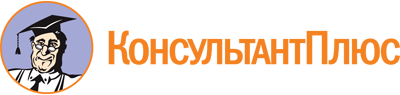 Постановление Администрации г. Вологды от 03.02.2022 N 136
(ред. от 28.09.2023)
"Об утверждении схемы размещения гаражей, являющихся некапитальными сооружениями, стоянок технических или других средств передвижения инвалидов вблизи их места жительства на землях и земельных участках, находящихся в государственной или муниципальной собственности, на территории городского округа города Вологды"Документ предоставлен КонсультантПлюс

www.consultant.ru

Дата сохранения: 24.10.2023
 Список изменяющих документов(в ред. постановлений Администрации г. Вологдыот 24.06.2022 N 947, от 26.08.2022 N 1340, от 16.11.2022 N 1855,от 28.11.2022 N 1930, от 17.01.2023 N 47, от 14.04.2023 N 532,от 28.09.2023 N 1685)Список изменяющих документов(в ред. постановлений Администрации г. Вологдыот 16.11.2022 N 1855, от 17.01.2023 N 47, от 14.04.2023 N 532,от 28.09.2023 N 1685)Nп/пНаименование объектаАдрес (при наличии), местоположение (адресный ориентир) земельного участка для размещения объектовКадастровый номер земельного участка или номер кадастрового квартала (для земель)Площадь земель или земельного участка, кв. мСрок, на который возможно размещение объектовФорма собственности на земельный участок (земли)Графическая часть схемы размещения объектаКоординаты характерных точек границ территорииКоординаты характерных точек границ территорииКоординаты характерных точек границ территории123456789991.Металлический гаражг. Вологда, ул. Пугачева, вблизи дома N 3635:24:0303007:216 кв. м10 летЗемли, государственная собственность на которые не разграниченаРисунок не приводитсяN точкиxy1.Металлический гаражг. Вологда, ул. Пугачева, вблизи дома N 3635:24:0303007:216 кв. м10 летЗемли, государственная собственность на которые не разграниченаРисунок не приводится1352260,772329080,391.Металлический гаражг. Вологда, ул. Пугачева, вблизи дома N 3635:24:0303007:216 кв. м10 летЗемли, государственная собственность на которые не разграниченаРисунок не приводится2352264,082329080,791.Металлический гаражг. Вологда, ул. Пугачева, вблизи дома N 3635:24:0303007:216 кв. м10 летЗемли, государственная собственность на которые не разграниченаРисунок не приводится3352263,622329085,411.Металлический гаражг. Вологда, ул. Пугачева, вблизи дома N 3635:24:0303007:216 кв. м10 летЗемли, государственная собственность на которые не разграниченаРисунок не приводится4352260,172329085,161.Металлический гаражг. Вологда, ул. Пугачева, вблизи дома N 3635:24:0303007:216 кв. м10 летЗемли, государственная собственность на которые не разграниченаРисунок не приводится1352260,772329080,392.Металлический гаражг. Вологда, ул. Мохова - ул. Октябрьская35:24:020101324 кв. м10 летЗемли, государственная собственность на которые не разграниченаРисунок не приводитсяN точкиxy2.Металлический гаражг. Вологда, ул. Мохова - ул. Октябрьская35:24:020101324 кв. м10 летЗемли, государственная собственность на которые не разграниченаРисунок не приводитсян1353635,452325037,822.Металлический гаражг. Вологда, ул. Мохова - ул. Октябрьская35:24:020101324 кв. м10 летЗемли, государственная собственность на которые не разграниченаРисунок не приводитсян2353635,822325041,842.Металлический гаражг. Вологда, ул. Мохова - ул. Октябрьская35:24:020101324 кв. м10 летЗемли, государственная собственность на которые не разграниченаРисунок не приводитсян3353629,812325042,502.Металлический гаражг. Вологда, ул. Мохова - ул. Октябрьская35:24:020101324 кв. м10 летЗемли, государственная собственность на которые не разграниченаРисунок не приводитсян4353629,382325038,582.Металлический гаражг. Вологда, ул. Мохова - ул. Октябрьская35:24:020101324 кв. м10 летЗемли, государственная собственность на которые не разграниченаРисунок не приводитсян1353635,452325037,823.Металлический гаражг. Вологда, ул. Мохова - ул. Октябрьская35:24:020101324 кв. м10 летЗемли, государственная собственность на которые не разграниченаРисунок не приводитсяN точкиxy3.Металлический гаражг. Вологда, ул. Мохова - ул. Октябрьская35:24:020101324 кв. м10 летЗемли, государственная собственность на которые не разграниченаРисунок не приводитсян1353635,822325041,843.Металлический гаражг. Вологда, ул. Мохова - ул. Октябрьская35:24:020101324 кв. м10 летЗемли, государственная собственность на которые не разграниченаРисунок не приводитсян2353636,192325045,873.Металлический гаражг. Вологда, ул. Мохова - ул. Октябрьская35:24:020101324 кв. м10 летЗемли, государственная собственность на которые не разграниченаРисунок не приводитсян3353630,262325046,583.Металлический гаражг. Вологда, ул. Мохова - ул. Октябрьская35:24:020101324 кв. м10 летЗемли, государственная собственность на которые не разграниченаРисунок не приводитсян4353629,812325042,503.Металлический гаражг. Вологда, ул. Мохова - ул. Октябрьская35:24:020101324 кв. м10 летЗемли, государственная собственность на которые не разграниченаРисунок не приводитсян1353635,822325041,844.Металлический гаражг. Вологда, ул. Мохова - ул. Октябрьская35:24:020101324 кв. м10 летЗемли, государственная собственность на которые не разграниченаРисунок не приводитсяN точкиxy4.Металлический гаражг. Вологда, ул. Мохова - ул. Октябрьская35:24:020101324 кв. м10 летЗемли, государственная собственность на которые не разграниченаРисунок не приводитсян1353636,192325045,874.Металлический гаражг. Вологда, ул. Мохова - ул. Октябрьская35:24:020101324 кв. м10 летЗемли, государственная собственность на которые не разграниченаРисунок не приводитсян2353636,562325049,854.Металлический гаражг. Вологда, ул. Мохова - ул. Октябрьская35:24:020101324 кв. м10 летЗемли, государственная собственность на которые не разграниченаРисунок не приводитсян3353630,702325050,564.Металлический гаражг. Вологда, ул. Мохова - ул. Октябрьская35:24:020101324 кв. м10 летЗемли, государственная собственность на которые не разграниченаРисунок не приводитсян4353630,262325046,584.Металлический гаражг. Вологда, ул. Мохова - ул. Октябрьская35:24:020101324 кв. м10 летЗемли, государственная собственность на которые не разграниченаРисунок не приводитсян1353636,192325045,875.Металлический гаражг. Вологда, ул. Космонавта Беляева, вблизи дома N 2435:24:050200423 кв. м10 летЗемли, государственная собственность на которые не разграниченаРисунок не приводитсяN точкиxy5.Металлический гаражг. Вологда, ул. Космонавта Беляева, вблизи дома N 2435:24:050200423 кв. м10 летЗемли, государственная собственность на которые не разграниченаРисунок не приводитсян1350191,542328852,315.Металлический гаражг. Вологда, ул. Космонавта Беляева, вблизи дома N 2435:24:050200423 кв. м10 летЗемли, государственная собственность на которые не разграниченаРисунок не приводитсян2350189,712328855,635.Металлический гаражг. Вологда, ул. Космонавта Беляева, вблизи дома N 2435:24:050200423 кв. м10 летЗемли, государственная собственность на которые не разграниченаРисунок не приводитсян3350184,452328852,695.Металлический гаражг. Вологда, ул. Космонавта Беляева, вблизи дома N 2435:24:050200423 кв. м10 летЗемли, государственная собственность на которые не разграниченаРисунок не приводитсян4350186,432328849,455.Металлический гаражг. Вологда, ул. Космонавта Беляева, вблизи дома N 2435:24:050200423 кв. м10 летЗемли, государственная собственность на которые не разграниченаРисунок не приводитсян1350191,542328852,316.Металлический гаражг. Вологда, ул. Мишкольцская, вблизи дома N 11а35:24:050100724 кв. м10 летЗемли, государственная собственность на которые не разграниченаРисунок не приводитсяN точкиxy6.Металлический гаражг. Вологда, ул. Мишкольцская, вблизи дома N 11а35:24:050100724 кв. м10 летЗемли, государственная собственность на которые не разграниченаРисунок не приводитсян1350737,122327385,886.Металлический гаражг. Вологда, ул. Мишкольцская, вблизи дома N 11а35:24:050100724 кв. м10 летЗемли, государственная собственность на которые не разграниченаРисунок не приводитсян2350735,692327389,616.Металлический гаражг. Вологда, ул. Мишкольцская, вблизи дома N 11а35:24:050100724 кв. м10 летЗемли, государственная собственность на которые не разграниченаРисунок не приводитсян3350730,092327387,466.Металлический гаражг. Вологда, ул. Мишкольцская, вблизи дома N 11а35:24:050100724 кв. м10 летЗемли, государственная собственность на которые не разграниченаРисунок не приводитсян4350731,522327383,726.Металлический гаражг. Вологда, ул. Мишкольцская, вблизи дома N 11а35:24:050100724 кв. м10 летЗемли, государственная собственность на которые не разграниченаРисунок не приводитсян1350737,122327385,887.Металлический гаражг. Вологда, ул. Элеваторная, вблизи дома N 2335:24:020300320 кв. м1 годЗемли, государственная собственность на которые не разграниченаРисунок не приводитсяN точкиxy7.Металлический гаражг. Вологда, ул. Элеваторная, вблизи дома N 2335:24:020300320 кв. м1 годЗемли, государственная собственность на которые не разграниченаРисунок не приводитсян1351387,152329831,497.Металлический гаражг. Вологда, ул. Элеваторная, вблизи дома N 2335:24:020300320 кв. м1 годЗемли, государственная собственность на которые не разграниченаРисунок не приводитсян2351384,452329832,917.Металлический гаражг. Вологда, ул. Элеваторная, вблизи дома N 2335:24:020300320 кв. м1 годЗемли, государственная собственность на которые не разграниченаРисунок не приводитсян3351381,342329827,427.Металлический гаражг. Вологда, ул. Элеваторная, вблизи дома N 2335:24:020300320 кв. м1 годЗемли, государственная собственность на которые не разграниченаРисунок не приводитсян4351384,052329825,857.Металлический гаражг. Вологда, ул. Элеваторная, вблизи дома N 2335:24:020300320 кв. м1 годЗемли, государственная собственность на которые не разграниченаРисунок не приводитсян1351387,152329831,498.Металлический гаражг. Вологда, с. Молочное, ул. Подлесная, вблизи дома N 2б35:24:060100225 кв. м10 летЗемли, государственная собственность на которые не разграниченаРисунок не приводитсяN точкиxy8.Металлический гаражг. Вологда, с. Молочное, ул. Подлесная, вблизи дома N 2б35:24:060100225 кв. м10 летЗемли, государственная собственность на которые не разграниченаРисунок не приводитсян1361138,742313793,438.Металлический гаражг. Вологда, с. Молочное, ул. Подлесная, вблизи дома N 2б35:24:060100225 кв. м10 летЗемли, государственная собственность на которые не разграниченаРисунок не приводитсян2361136,512313796,858.Металлический гаражг. Вологда, с. Молочное, ул. Подлесная, вблизи дома N 2б35:24:060100225 кв. м10 летЗемли, государственная собственность на которые не разграниченаРисунок не приводитсян3361131,322313793,598.Металлический гаражг. Вологда, с. Молочное, ул. Подлесная, вблизи дома N 2б35:24:060100225 кв. м10 летЗемли, государственная собственность на которые не разграниченаРисунок не приводитсян4361133,522313790,188.Металлический гаражг. Вологда, с. Молочное, ул. Подлесная, вблизи дома N 2б35:24:060100225 кв. м10 летЗемли, государственная собственность на которые не разграниченаРисунок не приводитсян1361138,742313793,439.Металлический гаражг. Вологда, с. Молочное, ул. Студенческая35:24:060100124 кв. м10 летЗемли, государственная собственность на которые не разграниченаРисунок не приводитсяN точкиxy9.Металлический гаражг. Вологда, с. Молочное, ул. Студенческая35:24:060100124 кв. м10 летЗемли, государственная собственность на которые не разграниченаРисунок не приводитсян1361229,162314488,689.Металлический гаражг. Вологда, с. Молочное, ул. Студенческая35:24:060100124 кв. м10 летЗемли, государственная собственность на которые не разграниченаРисунок не приводитсян2361227,292314494,389.Металлический гаражг. Вологда, с. Молочное, ул. Студенческая35:24:060100124 кв. м10 летЗемли, государственная собственность на которые не разграниченаРисунок не приводитсян3361223,482314493,169.Металлический гаражг. Вологда, с. Молочное, ул. Студенческая35:24:060100124 кв. м10 летЗемли, государственная собственность на которые не разграниченаРисунок не приводитсян4361225,352314487,469.Металлический гаражг. Вологда, с. Молочное, ул. Студенческая35:24:060100124 кв. м10 летЗемли, государственная собственность на которые не разграниченаРисунок не приводитсян1361229,162314488,6810.Металлический гаражг. Вологда, с. Молочное, ул. Студенческая35:24:060100124 кв. м10 летЗемли, государственная собственность на которые не разграниченаРисунок не приводитсяN точкиxy10.Металлический гаражг. Вологда, с. Молочное, ул. Студенческая35:24:060100124 кв. м10 летЗемли, государственная собственность на которые не разграниченаРисунок не приводитсян1361225,352314487,4610.Металлический гаражг. Вологда, с. Молочное, ул. Студенческая35:24:060100124 кв. м10 летЗемли, государственная собственность на которые не разграниченаРисунок не приводитсян2361223,482314493,1610.Металлический гаражг. Вологда, с. Молочное, ул. Студенческая35:24:060100124 кв. м10 летЗемли, государственная собственность на которые не разграниченаРисунок не приводитсян3361219,662314491,9510.Металлический гаражг. Вологда, с. Молочное, ул. Студенческая35:24:060100124 кв. м10 летЗемли, государственная собственность на которые не разграниченаРисунок не приводитсян4361221,542314486,2510.Металлический гаражг. Вологда, с. Молочное, ул. Студенческая35:24:060100124 кв. м10 летЗемли, государственная собственность на которые не разграниченаРисунок не приводитсян1361225,352314487,4611.Металлический гаражг. Вологда, с. Молочное, ул. Парковая, вблизи дома N 635:24:060100224 кв. м10 летЗемли, государственная собственность на которые не разграниченаРисунок не приводитсяN точкиxy11.Металлический гаражг. Вологда, с. Молочное, ул. Парковая, вблизи дома N 635:24:060100224 кв. м10 летЗемли, государственная собственность на которые не разграниченаРисунок не приводитсян1361407,292314127,7911.Металлический гаражг. Вологда, с. Молочное, ул. Парковая, вблизи дома N 635:24:060100224 кв. м10 летЗемли, государственная собственность на которые не разграниченаРисунок не приводитсян2361405,202314131,1911.Металлический гаражг. Вологда, с. Молочное, ул. Парковая, вблизи дома N 635:24:060100224 кв. м10 летЗемли, государственная собственность на которые не разграниченаРисунок не приводитсян3361400,072314128,0911.Металлический гаражг. Вологда, с. Молочное, ул. Парковая, вблизи дома N 635:24:060100224 кв. м10 летЗемли, государственная собственность на которые не разграниченаРисунок не приводитсян4361402,162314124,6811.Металлический гаражг. Вологда, с. Молочное, ул. Парковая, вблизи дома N 635:24:060100224 кв. м10 летЗемли, государственная собственность на которые не разграниченаРисунок не приводитсян1361407,292314127,7912.Металлический гаражг. Вологда, ул. Дальняя, вблизи дома N 1835:24:030502120 кв. м10 летЗемли, государственная собственность на которые не разграниченаРисунок не приводитсяN точкиxy12.Металлический гаражг. Вологда, ул. Дальняя, вблизи дома N 1835:24:030502120 кв. м10 летЗемли, государственная собственность на которые не разграниченаРисунок не приводитсян1354034,602329185,2012.Металлический гаражг. Вологда, ул. Дальняя, вблизи дома N 1835:24:030502120 кв. м10 летЗемли, государственная собственность на которые не разграниченаРисунок не приводитсян2354036,212329187,9312.Металлический гаражг. Вологда, ул. Дальняя, вблизи дома N 1835:24:030502120 кв. м10 летЗемли, государственная собственность на которые не разграниченаРисунок не приводитсян3354030,762329191,0812.Металлический гаражг. Вологда, ул. Дальняя, вблизи дома N 1835:24:030502120 кв. м10 летЗемли, государственная собственность на которые не разграниченаРисунок не приводитсян4354029,292329188,3512.Металлический гаражг. Вологда, ул. Дальняя, вблизи дома N 1835:24:030502120 кв. м10 летЗемли, государственная собственность на которые не разграниченаРисунок не приводитсян1354034,602329185,2013.Металлический гаражг. Вологда, ул. Дальняя, вблизи дома N 1835:24:030502116 кв. м10 летЗемли, государственная собственность на которые не разграниченаРисунок не приводитсяN точкиxy13.Металлический гаражг. Вологда, ул. Дальняя, вблизи дома N 1835:24:030502116 кв. м10 летЗемли, государственная собственность на которые не разграниченаРисунок не приводитсян1354032,852329183,0113.Металлический гаражг. Вологда, ул. Дальняя, вблизи дома N 1835:24:030502116 кв. м10 летЗемли, государственная собственность на которые не разграниченаРисунок не приводитсян2354034,142329185,4713.Металлический гаражг. Вологда, ул. Дальняя, вблизи дома N 1835:24:030502116 кв. м10 летЗемли, государственная собственность на которые не разграниченаРисунок не приводитсян3354029,292329188,3513.Металлический гаражг. Вологда, ул. Дальняя, вблизи дома N 1835:24:030502116 кв. м10 летЗемли, государственная собственность на которые не разграниченаРисунок не приводитсян4354027,822329185,8013.Металлический гаражг. Вологда, ул. Дальняя, вблизи дома N 1835:24:030502116 кв. м10 летЗемли, государственная собственность на которые не разграниченаРисунок не приводитсян1354032,852329183,0114.Металлический гаражг. Вологда, с. Молочное, ул. Парковая35:24:060100124 кв. м1 годЗемли, государственная собственность на которые не разграниченаРисунок не приводитсяN точкиxy14.Металлический гаражг. Вологда, с. Молочное, ул. Парковая35:24:060100124 кв. м1 годЗемли, государственная собственность на которые не разграниченаРисунок не приводитсян1361426,442314271,9714.Металлический гаражг. Вологда, с. Молочное, ул. Парковая35:24:060100124 кв. м1 годЗемли, государственная собственность на которые не разграниченаРисунок не приводитсян2361428,442314275,4614.Металлический гаражг. Вологда, с. Молочное, ул. Парковая35:24:060100124 кв. м1 годЗемли, государственная собственность на которые не разграниченаРисунок не приводитсян3361423,202314278,4414.Металлический гаражг. Вологда, с. Молочное, ул. Парковая35:24:060100124 кв. м1 годЗемли, государственная собственность на которые не разграниченаРисунок не приводитсян4361421,212314274,9114.Металлический гаражг. Вологда, с. Молочное, ул. Парковая35:24:060100124 кв. м1 годЗемли, государственная собственность на которые не разграниченаРисунок не приводитсян1361426,442314271,9715.Металлический гаражг. Вологда, с. Молочное, ул. Студенческая35:24:060100324 кв. м10 летЗемли, государственная собственность на которые не разграниченаРисунок не приводитсяN точкиxy15.Металлический гаражг. Вологда, с. Молочное, ул. Студенческая35:24:060100324 кв. м10 летЗемли, государственная собственность на которые не разграниченаРисунок не приводитсян1361237,162314491,6315.Металлический гаражг. Вологда, с. Молочное, ул. Студенческая35:24:060100324 кв. м10 летЗемли, государственная собственность на которые не разграниченаРисунок не приводитсян2361235,092314497,2615.Металлический гаражг. Вологда, с. Молочное, ул. Студенческая35:24:060100324 кв. м10 летЗемли, государственная собственность на которые не разграниченаРисунок не приводитсян3361231,342314495,8415.Металлический гаражг. Вологда, с. Молочное, ул. Студенческая35:24:060100324 кв. м10 летЗемли, государственная собственность на которые не разграниченаРисунок не приводитсян4361233,422314490,2215.Металлический гаражг. Вологда, с. Молочное, ул. Студенческая35:24:060100324 кв. м10 летЗемли, государственная собственность на которые не разграниченаРисунок не приводитсян1361237,162314491,6316.Металлический гаражг. Вологда, с. Молочное, ул. Парковая35:24:060100126 кв. м1 годЗемли, государственная собственность на которые не разграниченаРисунок не приводитсяN точкиxy16.Металлический гаражг. Вологда, с. Молочное, ул. Парковая35:24:060100126 кв. м1 годЗемли, государственная собственность на которые не разграниченаРисунок не приводитсян1361363,012314328,8716.Металлический гаражг. Вологда, с. Молочное, ул. Парковая35:24:060100126 кв. м1 годЗемли, государственная собственность на которые не разграниченаРисунок не приводитсян2361366,182314331,6116.Металлический гаражг. Вологда, с. Молочное, ул. Парковая35:24:060100126 кв. м1 годЗемли, государственная собственность на которые не разграниченаРисунок не приводитсян3361362,072314336,4816.Металлический гаражг. Вологда, с. Молочное, ул. Парковая35:24:060100126 кв. м1 годЗемли, государственная собственность на которые не разграниченаРисунок не приводитсян4361358,962314333,7316.Металлический гаражг. Вологда, с. Молочное, ул. Парковая35:24:060100126 кв. м1 годЗемли, государственная собственность на которые не разграниченаРисунок не приводитсян1361363,012314328,8717.Металлический гаражг. Вологда, с. Молочное, ул. Парковая35:24:060100120 кв. м1 годЗемли, государственная собственность на которые не разграниченаРисунок не приводитсяN точкиxy17.Металлический гаражг. Вологда, с. Молочное, ул. Парковая35:24:060100120 кв. м1 годЗемли, государственная собственность на которые не разграниченаРисунок не приводитсян1361376,002314350,7517.Металлический гаражг. Вологда, с. Молочное, ул. Парковая35:24:060100120 кв. м1 годЗемли, государственная собственность на которые не разграниченаРисунок не приводитсян2361373,782314352,7617.Металлический гаражг. Вологда, с. Молочное, ул. Парковая35:24:060100120 кв. м1 годЗемли, государственная собственность на которые не разграниченаРисунок не приводитсян3361369,322314347,7817.Металлический гаражг. Вологда, с. Молочное, ул. Парковая35:24:060100120 кв. м1 годЗемли, государственная собственность на которые не разграниченаРисунок не приводитсян4361371,602314345,8617.Металлический гаражг. Вологда, с. Молочное, ул. Парковая35:24:060100120 кв. м1 годЗемли, государственная собственность на которые не разграниченаРисунок не приводитсян1361376,002314350,7518.Металлический гаражг. Вологда, с. Молочное, ул. Подлесная, вблизи дома N 2б35:24:060100225 кв. м1 годЗемли, государственная собственность на которые не разграниченаРисунок не приводитсяN точкиxy18.Металлический гаражг. Вологда, с. Молочное, ул. Подлесная, вблизи дома N 2б35:24:060100225 кв. м1 годЗемли, государственная собственность на которые не разграниченаРисунок не приводитсян1361142,462313776,6018.Металлический гаражг. Вологда, с. Молочное, ул. Подлесная, вблизи дома N 2б35:24:060100225 кв. м1 годЗемли, государственная собственность на которые не разграниченаРисунок не приводитсян2361147,182313780,1618.Металлический гаражг. Вологда, с. Молочное, ул. Подлесная, вблизи дома N 2б35:24:060100225 кв. м1 годЗемли, государственная собственность на которые не разграниченаРисунок не приводитсян3361144,812313783,5118.Металлический гаражг. Вологда, с. Молочное, ул. Подлесная, вблизи дома N 2б35:24:060100225 кв. м1 годЗемли, государственная собственность на которые не разграниченаРисунок не приводитсян4361139,962313779,9018.Металлический гаражг. Вологда, с. Молочное, ул. Подлесная, вблизи дома N 2б35:24:060100225 кв. м1 годЗемли, государственная собственность на которые не разграниченаРисунок не приводитсян1361142,462313776,6019.Металлический гаражг. Вологда, с. Молочное, ул. Подлесная, вблизи дома N 2б35:24:060100226 кв. м1 годЗемли, государственная собственность на которые не разграниченаРисунок не приводитсяN точкиxy19.Металлический гаражг. Вологда, с. Молочное, ул. Подлесная, вблизи дома N 2б35:24:060100226 кв. м1 годЗемли, государственная собственность на которые не разграниченаРисунок не приводитсян1361094,332313813,7319.Металлический гаражг. Вологда, с. Молочное, ул. Подлесная, вблизи дома N 2б35:24:060100226 кв. м1 годЗемли, государственная собственность на которые не разграниченаРисунок не приводитсян2361090,392313818,7619.Металлический гаражг. Вологда, с. Молочное, ул. Подлесная, вблизи дома N 2б35:24:060100226 кв. м1 годЗемли, государственная собственность на которые не разграниченаРисунок не приводитсян3361087,192313816,2019.Металлический гаражг. Вологда, с. Молочное, ул. Подлесная, вблизи дома N 2б35:24:060100226 кв. м1 годЗемли, государственная собственность на которые не разграниченаРисунок не приводитсян4361091,122313811,2319.Металлический гаражг. Вологда, с. Молочное, ул. Подлесная, вблизи дома N 2б35:24:060100226 кв. м1 годЗемли, государственная собственность на которые не разграниченаРисунок не приводитсян1361094,332313813,7320.Металлический гаражг. Вологда, с. Молочное, ул. Подлесная, вблизи дома N 2б35:24:060100224 кв. м1 годЗемли, государственная собственность на которые не разграниченаРисунок не приводитсяN точкиxy20.Металлический гаражг. Вологда, с. Молочное, ул. Подлесная, вблизи дома N 2б35:24:060100224 кв. м1 годЗемли, государственная собственность на которые не разграниченаРисунок не приводитсян1361150,132313695,1520.Металлический гаражг. Вологда, с. Молочное, ул. Подлесная, вблизи дома N 2б35:24:060100224 кв. м1 годЗемли, государственная собственность на которые не разграниченаРисунок не приводитсян2361153,292313697,6420.Металлический гаражг. Вологда, с. Молочное, ул. Подлесная, вблизи дома N 2б35:24:060100224 кв. м1 годЗемли, государственная собственность на которые не разграниченаРисунок не приводитсян3361149,632313702,4520.Металлический гаражг. Вологда, с. Молочное, ул. Подлесная, вблизи дома N 2б35:24:060100224 кв. м1 годЗемли, государственная собственность на которые не разграниченаРисунок не приводитсян4361146,432313699,9920.Металлический гаражг. Вологда, с. Молочное, ул. Подлесная, вблизи дома N 2б35:24:060100224 кв. м1 годЗемли, государственная собственность на которые не разграниченаРисунок не приводитсян1361150,132313695,1521.Металлический гаражг. Вологда, с. Молочное, ул. Подлесная, вблизи дома N 2б35:24:060100223 кв. м1 годЗемли, государственная собственность на которые не разграниченаРисунок не приводитсяN точкиxy21.Металлический гаражг. Вологда, с. Молочное, ул. Подлесная, вблизи дома N 2б35:24:060100223 кв. м1 годЗемли, государственная собственность на которые не разграниченаРисунок не приводитсян1361148,142313695,1921.Металлический гаражг. Вологда, с. Молочное, ул. Подлесная, вблизи дома N 2б35:24:060100223 кв. м1 годЗемли, государственная собственность на которые не разграниченаРисунок не приводитсян2361145,872313701,0321.Металлический гаражг. Вологда, с. Молочное, ул. Подлесная, вблизи дома N 2б35:24:060100223 кв. м1 годЗемли, государственная собственность на которые не разграниченаРисунок не приводитсян3361142,402313699,6221.Металлический гаражг. Вологда, с. Молочное, ул. Подлесная, вблизи дома N 2б35:24:060100223 кв. м1 годЗемли, государственная собственность на которые не разграниченаРисунок не приводитсян4361144,672313693,8521.Металлический гаражг. Вологда, с. Молочное, ул. Подлесная, вблизи дома N 2б35:24:060100223 кв. м1 годЗемли, государственная собственность на которые не разграниченаРисунок не приводитсян1361148,142313695,1922.Металлический гаражг. Вологда, ул. Прилуцкая, вблизи дома N 335:24:030400124 кв. м10 летЗемли, государственная собственность на которые не разграниченаРисунок не приводитсяN точкиxy22.Металлический гаражг. Вологда, ул. Прилуцкая, вблизи дома N 335:24:030400124 кв. м10 летЗемли, государственная собственность на которые не разграниченаРисунок не приводитсян1355607,072327189,8122.Металлический гаражг. Вологда, ул. Прилуцкая, вблизи дома N 335:24:030400124 кв. м10 летЗемли, государственная собственность на которые не разграниченаРисунок не приводитсян2355608,752327193,4422.Металлический гаражг. Вологда, ул. Прилуцкая, вблизи дома N 335:24:030400124 кв. м10 летЗемли, государственная собственность на которые не разграниченаРисунок не приводитсян3355603,332327196,0122.Металлический гаражг. Вологда, ул. Прилуцкая, вблизи дома N 335:24:030400124 кв. м10 летЗемли, государственная собственность на которые не разграниченаРисунок не приводитсян4355601,602327192,4022.Металлический гаражг. Вологда, ул. Прилуцкая, вблизи дома N 335:24:030400124 кв. м10 летЗемли, государственная собственность на которые не разграниченаРисунок не приводитсян1355607,072327189,8123.Металлический гаражг. Вологда, ул. Мохова - ул. Октябрьская,35:24:020101324 кв. м1 годЗемли, государственная собственность на которые не разграниченаРисунок не приводитсяN точкиxy23.Металлический гаражг. Вологда, ул. Мохова - ул. Октябрьская,35:24:020101324 кв. м1 годЗемли, государственная собственность на которые не разграниченаРисунок не приводитсян1353640,072325043,3923.Металлический гаражг. Вологда, ул. Мохова - ул. Октябрьская,35:24:020101324 кв. м1 годЗемли, государственная собственность на которые не разграниченаРисунок не приводитсян2353640,702325049,3623.Металлический гаражг. Вологда, ул. Мохова - ул. Октябрьская,35:24:020101324 кв. м1 годЗемли, государственная собственность на которые не разграниченаРисунок не приводитсян3353636,732325049,7723.Металлический гаражг. Вологда, ул. Мохова - ул. Октябрьская,35:24:020101324 кв. м1 годЗемли, государственная собственность на которые не разграниченаРисунок не приводитсян4353636,092325043,8223.Металлический гаражг. Вологда, ул. Мохова - ул. Октябрьская,35:24:020101324 кв. м1 годЗемли, государственная собственность на которые не разграниченаРисунок не приводитсян1353640,072325043,3924.Металлический гаражг. Вологда, с. Молочное, ул. Парковая35:24:060100124 кв. м1 годЗемли, государственная собственность на которые не разграниченаРисунок не приводитсяN точкиxy24.Металлический гаражг. Вологда, с. Молочное, ул. Парковая35:24:060100124 кв. м1 годЗемли, государственная собственность на которые не разграниченаРисунок не приводитсян1361378,542314344,8824.Металлический гаражг. Вологда, с. Молочное, ул. Парковая35:24:060100124 кв. м1 годЗемли, государственная собственность на которые не разграниченаРисунок не приводитсян2361375,942314347,9224.Металлический гаражг. Вологда, с. Молочное, ул. Парковая35:24:060100124 кв. м1 годЗемли, государственная собственность на которые не разграниченаРисунок не приводитсян3361371,332314344,0824.Металлический гаражг. Вологда, с. Молочное, ул. Парковая35:24:060100124 кв. м1 годЗемли, государственная собственность на которые не разграниченаРисунок не приводитсян4361373,932314341,0424.Металлический гаражг. Вологда, с. Молочное, ул. Парковая35:24:060100124 кв. м1 годЗемли, государственная собственность на которые не разграниченаРисунок не приводитсян1361378,542314344,8825.Металлический гаражг. Вологда, с. Молочное, ул. Парковая35:24:060100124 кв. м1 годЗемли, государственная собственность на которые не разграниченаРисунок не приводитсяN точкиxy25.Металлический гаражг. Вологда, с. Молочное, ул. Парковая35:24:060100124 кв. м1 годЗемли, государственная собственность на которые не разграниченаРисунок не приводитсян1361381,142314341,8425.Металлический гаражг. Вологда, с. Молочное, ул. Парковая35:24:060100124 кв. м1 годЗемли, государственная собственность на которые не разграниченаРисунок не приводитсян2361378,542314344,8825.Металлический гаражг. Вологда, с. Молочное, ул. Парковая35:24:060100124 кв. м1 годЗемли, государственная собственность на которые не разграниченаРисунок не приводитсян3361373,932314341,0425.Металлический гаражг. Вологда, с. Молочное, ул. Парковая35:24:060100124 кв. м1 годЗемли, государственная собственность на которые не разграниченаРисунок не приводитсян4361376,532314338,0025.Металлический гаражг. Вологда, с. Молочное, ул. Парковая35:24:060100124 кв. м1 годЗемли, государственная собственность на которые не разграниченаРисунок не приводитсян1361381,142314341,8426.Металлический гаражг. Вологда, Ново-Архангельское шоссе, вблизи дома N 2135:24:030400110 кв. м10 летЗемли, государственная собственность на которые не разграниченаРисунок не приводитсяN точкиxy26.Металлический гаражг. Вологда, Ново-Архангельское шоссе, вблизи дома N 2135:24:030400110 кв. м10 летЗемли, государственная собственность на которые не разграниченаРисунок не приводитсян1355970,362327044,3026.Металлический гаражг. Вологда, Ново-Архангельское шоссе, вблизи дома N 2135:24:030400110 кв. м10 летЗемли, государственная собственность на которые не разграниченаРисунок не приводитсян2355971,482327046,3626.Металлический гаражг. Вологда, Ново-Архангельское шоссе, вблизи дома N 2135:24:030400110 кв. м10 летЗемли, государственная собственность на которые не разграниченаРисунок не приводитсян3355967,682327048,4626.Металлический гаражг. Вологда, Ново-Архангельское шоссе, вблизи дома N 2135:24:030400110 кв. м10 летЗемли, государственная собственность на которые не разграниченаРисунок не приводитсян4355966,562327046,4326.Металлический гаражг. Вологда, Ново-Архангельское шоссе, вблизи дома N 2135:24:030400110 кв. м10 летЗемли, государственная собственность на которые не разграниченаРисунок не приводитсян1355970,362327044,3027.Металлический гаражг. Вологда, с. Молочное, ул. Парковая35:24:060100124 кв. м1 годЗемли, государственная собственность на которые не разграниченаРисунок не приводитсяN точкиxy27.Металлический гаражг. Вологда, с. Молочное, ул. Парковая35:24:060100124 кв. м1 годЗемли, государственная собственность на которые не разграниченаРисунок не приводитсян1361428,652314276,7727.Металлический гаражг. Вологда, с. Молочное, ул. Парковая35:24:060100124 кв. м1 годЗемли, государственная собственность на которые не разграниченаРисунок не приводитсян2361430,852314280,1227.Металлический гаражг. Вологда, с. Молочное, ул. Парковая35:24:060100124 кв. м1 годЗемли, государственная собственность на которые не разграниченаРисунок не приводитсян3361425,782314283,5027.Металлический гаражг. Вологда, с. Молочное, ул. Парковая35:24:060100124 кв. м1 годЗемли, государственная собственность на которые не разграниченаРисунок не приводитсян4361423,552314280,1927.Металлический гаражг. Вологда, с. Молочное, ул. Парковая35:24:060100124 кв. м1 годЗемли, государственная собственность на которые не разграниченаРисунок не приводитсян1361428,652314276,7728.Металлический гаражг. Вологда, с. Молочное, ул. Подлесная, вблизи дома N 2б35:24:060100224 кв. м1 годЗемли, государственная собственность на которые не разграниченаРисунок не приводитсяN точкиxy28.Металлический гаражг. Вологда, с. Молочное, ул. Подлесная, вблизи дома N 2б35:24:060100224 кв. м1 годЗемли, государственная собственность на которые не разграниченаРисунок не приводитсян1361114,212313783,7928.Металлический гаражг. Вологда, с. Молочное, ул. Подлесная, вблизи дома N 2б35:24:060100224 кв. м1 годЗемли, государственная собственность на которые не разграниченаРисунок не приводитсян2361111,562313786,7828.Металлический гаражг. Вологда, с. Молочное, ул. Подлесная, вблизи дома N 2б35:24:060100224 кв. м1 годЗемли, государственная собственность на которые не разграниченаРисунок не приводитсян3361106,952313782,8528.Металлический гаражг. Вологда, с. Молочное, ул. Подлесная, вблизи дома N 2б35:24:060100224 кв. м1 годЗемли, государственная собственность на которые не разграниченаРисунок не приводитсян4361109,652313779,8928.Металлический гаражг. Вологда, с. Молочное, ул. Подлесная, вблизи дома N 2б35:24:060100224 кв. м1 годЗемли, государственная собственность на которые не разграниченаРисунок не приводитсян1361114,212313783,7929.Металлический гаражг. Вологда, с. Молочное, ул. Подлесная, вблизи дома N 2б35:24:060100224 кв. м1 годЗемли, государственная собственность на которые не разграниченаРисунок не приводитсяN точкиxy29.Металлический гаражг. Вологда, с. Молочное, ул. Подлесная, вблизи дома N 2б35:24:060100224 кв. м1 годЗемли, государственная собственность на которые не разграниченаРисунок не приводитсян1361087,442313804,9529.Металлический гаражг. Вологда, с. Молочное, ул. Подлесная, вблизи дома N 2б35:24:060100224 кв. м1 годЗемли, государственная собственность на которые не разграниченаРисунок не приводитсян2361085,312313808,3629.Металлический гаражг. Вологда, с. Молочное, ул. Подлесная, вблизи дома N 2б35:24:060100224 кв. м1 годЗемли, государственная собственность на которые не разграниченаРисунок не приводитсян3361080,322313805,0829.Металлический гаражг. Вологда, с. Молочное, ул. Подлесная, вблизи дома N 2б35:24:060100224 кв. м1 годЗемли, государственная собственность на которые не разграниченаРисунок не приводитсян4361082,422313801,6729.Металлический гаражг. Вологда, с. Молочное, ул. Подлесная, вблизи дома N 2б35:24:060100224 кв. м1 годЗемли, государственная собственность на которые не разграниченаРисунок не приводитсян1361087,442313804,9530.Металлический гаражг. Вологда, с. Молочное, ул. Подлесная, вблизи дома N 2б35:24:060100229 кв. м1 годЗемли, государственная собственность на которые не разграниченаРисунок не приводитсяN точкиxy30.Металлический гаражг. Вологда, с. Молочное, ул. Подлесная, вблизи дома N 2б35:24:060100229 кв. м1 годЗемли, государственная собственность на которые не разграниченаРисунок не приводитсян1361125,892313770,7030.Металлический гаражг. Вологда, с. Молочное, ул. Подлесная, вблизи дома N 2б35:24:060100229 кв. м1 годЗемли, государственная собственность на которые не разграниченаРисунок не приводитсян2361122,792313774,0230.Металлический гаражг. Вологда, с. Молочное, ул. Подлесная, вблизи дома N 2б35:24:060100229 кв. м1 годЗемли, государственная собственность на которые не разграниченаРисунок не приводитсян3361118,202313769,7130.Металлический гаражг. Вологда, с. Молочное, ул. Подлесная, вблизи дома N 2б35:24:060100229 кв. м1 годЗемли, государственная собственность на которые не разграниченаРисунок не приводитсян4361121,432313766,4130.Металлический гаражг. Вологда, с. Молочное, ул. Подлесная, вблизи дома N 2б35:24:060100229 кв. м1 годЗемли, государственная собственность на которые не разграниченаРисунок не приводитсян1361125,892313770,7031.Металлический гаражг. Вологда, ул. Мишкольцская, вблизи дома N 9а35:24:050100724 кв. м10 летЗемли, государственная собственность на которые не разграниченаРисунок не приводитсяN точкиxy31.Металлический гаражг. Вологда, ул. Мишкольцская, вблизи дома N 9а35:24:050100724 кв. м10 летЗемли, государственная собственность на которые не разграниченаРисунок не приводитсян1350852,612327249,0231.Металлический гаражг. Вологда, ул. Мишкольцская, вблизи дома N 9а35:24:050100724 кв. м10 летЗемли, государственная собственность на которые не разграниченаРисунок не приводитсян2350857,362327252,6931.Металлический гаражг. Вологда, ул. Мишкольцская, вблизи дома N 9а35:24:050100724 кв. м10 летЗемли, государственная собственность на которые не разграниченаРисунок не приводитсян3350854,952327255,8831.Металлический гаражг. Вологда, ул. Мишкольцская, вблизи дома N 9а35:24:050100724 кв. м10 летЗемли, государственная собственность на которые не разграниченаРисунок не приводитсян4350850,142327252,3031.Металлический гаражг. Вологда, ул. Мишкольцская, вблизи дома N 9а35:24:050100724 кв. м10 летЗемли, государственная собственность на которые не разграниченаРисунок не приводитсян1350852,612327249,0232.Металлический гаражг. Вологда, с. Молочное, ул. Парковая35:24:060100124 кв. м1 годЗемли, государственная собственность на которые не разграниченаРисунок не приводитсяN точкиxy32.Металлический гаражг. Вологда, с. Молочное, ул. Парковая35:24:060100124 кв. м1 годЗемли, государственная собственность на которые не разграниченаРисунок не приводитсян1361450,082314315,9332.Металлический гаражг. Вологда, с. Молочное, ул. Парковая35:24:060100124 кв. м1 годЗемли, государственная собственность на которые не разграниченаРисунок не приводитсян2361452,262314319,1632.Металлический гаражг. Вологда, с. Молочное, ул. Парковая35:24:060100124 кв. м1 годЗемли, государственная собственность на которые не разграниченаРисунок не приводитсян3361447,202314322,6932.Металлический гаражг. Вологда, с. Молочное, ул. Парковая35:24:060100124 кв. м1 годЗемли, государственная собственность на которые не разграниченаРисунок не приводитсян4361445,032314319,3732.Металлический гаражг. Вологда, с. Молочное, ул. Парковая35:24:060100124 кв. м1 годЗемли, государственная собственность на которые не разграниченаРисунок не приводитсян1361450,082314315,9333.Металлический гаражг. Вологда, с. Молочное, ул. Парковая35:24:060100115 кв. м1 годЗемли, государственная собственность на которые не разграниченаРисунок не приводитсяN точкиxy33.Металлический гаражг. Вологда, с. Молочное, ул. Парковая35:24:060100115 кв. м1 годЗемли, государственная собственность на которые не разграниченаРисунок не приводитсян1361363,772314350,1533.Металлический гаражг. Вологда, с. Молочное, ул. Парковая35:24:060100115 кв. м1 годЗемли, государственная собственность на которые не разграниченаРисунок не приводитсян2361361,702314352,2033.Металлический гаражг. Вологда, с. Молочное, ул. Парковая35:24:060100115 кв. м1 годЗемли, государственная собственность на которые не разграниченаРисунок не приводитсян3361358,042314348,6033.Металлический гаражг. Вологда, с. Молочное, ул. Парковая35:24:060100115 кв. м1 годЗемли, государственная собственность на которые не разграниченаРисунок не приводитсян4361360,242314346,5633.Металлический гаражг. Вологда, с. Молочное, ул. Парковая35:24:060100115 кв. м1 годЗемли, государственная собственность на которые не разграниченаРисунок не приводитсян1361363,772314350,1534.Металлический гаражг. Вологда, с. Молочное, ул. Парковая35:24:060100118 кв. м1 годЗемли, государственная собственность на которые не разграниченаРисунок не приводитсяN точкиxy34.Металлический гаражг. Вологда, с. Молочное, ул. Парковая35:24:060100118 кв. м1 годЗемли, государственная собственность на которые не разграниченаРисунок не приводитсян1361424,562314268,6634.Металлический гаражг. Вологда, с. Молочное, ул. Парковая35:24:060100118 кв. м1 годЗемли, государственная собственность на которые не разграниченаРисунок не приводитсян2361426,362314271,7034.Металлический гаражг. Вологда, с. Молочное, ул. Парковая35:24:060100118 кв. м1 годЗемли, государственная собственность на которые не разграниченаРисунок не приводитсян3361422,042314274,2234.Металлический гаражг. Вологда, с. Молочное, ул. Парковая35:24:060100118 кв. м1 годЗемли, государственная собственность на которые не разграниченаРисунок не приводитсян4361420,192314271,2534.Металлический гаражг. Вологда, с. Молочное, ул. Парковая35:24:060100118 кв. м1 годЗемли, государственная собственность на которые не разграниченаРисунок не приводитсян1361424,562314268,6635.Металлический гаражг. Вологда, с. Молочное, ул. Студенческая35:24:060100124 кв. м1 годЗемли, государственная собственность на которые не разграниченаРисунок не приводитсяN точкиxy35.Металлический гаражг. Вологда, с. Молочное, ул. Студенческая35:24:060100124 кв. м1 годЗемли, государственная собственность на которые не разграниченаРисунок не приводитсян1361449,472314279,6935.Металлический гаражг. Вологда, с. Молочное, ул. Студенческая35:24:060100124 кв. м1 годЗемли, государственная собственность на которые не разграниченаРисунок не приводитсян2361451,302314283,3035.Металлический гаражг. Вологда, с. Молочное, ул. Студенческая35:24:060100124 кв. м1 годЗемли, государственная собственность на которые не разграниченаРисунок не приводитсян3361445,912314285,9335.Металлический гаражг. Вологда, с. Молочное, ул. Студенческая35:24:060100124 кв. м1 годЗемли, государственная собственность на которые не разграниченаРисунок не приводитсян4361444,142314282,3235.Металлический гаражг. Вологда, с. Молочное, ул. Студенческая35:24:060100124 кв. м1 годЗемли, государственная собственность на которые не разграниченаРисунок не приводитсян1361449,472314279,6936.Металлический гаражг. Вологда, ул. Мишкольцская, вблизи дома N 735:24:050100724 кв. м10 летЗемли, государственная собственность на которые не разграниченаРисунок не приводитсяN точкиxy36.Металлический гаражг. Вологда, ул. Мишкольцская, вблизи дома N 735:24:050100724 кв. м10 летЗемли, государственная собственность на которые не разграниченаРисунок не приводитсян1350850,142327252,3036.Металлический гаражг. Вологда, ул. Мишкольцская, вблизи дома N 735:24:050100724 кв. м10 летЗемли, государственная собственность на которые не разграниченаРисунок не приводитсян2350854,952327255,8836.Металлический гаражг. Вологда, ул. Мишкольцская, вблизи дома N 735:24:050100724 кв. м10 летЗемли, государственная собственность на которые не разграниченаРисунок не приводитсян3350852,612327259,1336.Металлический гаражг. Вологда, ул. Мишкольцская, вблизи дома N 735:24:050100724 кв. м10 летЗемли, государственная собственность на которые не разграниченаРисунок не приводитсян4350847,752327255,6936.Металлический гаражг. Вологда, ул. Мишкольцская, вблизи дома N 735:24:050100724 кв. м10 летЗемли, государственная собственность на которые не разграниченаРисунок не приводитсян1350850,142327252,3037.Металлический гаражг. Вологда, с. Молочное, ул. Парковая35:24:060100121 кв. м1 годЗемли, государственная собственность на которые не разграниченаРисунок не приводитсяN точкиxy37.Металлический гаражг. Вологда, с. Молочное, ул. Парковая35:24:060100121 кв. м1 годЗемли, государственная собственность на которые не разграниченаРисунок не приводитсян1361443,732314268,1237.Металлический гаражг. Вологда, с. Молочное, ул. Парковая35:24:060100121 кв. м1 годЗемли, государственная собственность на которые не разграниченаРисунок не приводитсян2361438,912314271,6937.Металлический гаражг. Вологда, с. Молочное, ул. Парковая35:24:060100121 кв. м1 годЗемли, государственная собственность на которые не разграниченаРисунок не приводитсян3361436,752314268,8737.Металлический гаражг. Вологда, с. Молочное, ул. Парковая35:24:060100121 кв. м1 годЗемли, государственная собственность на которые не разграниченаРисунок не приводитсян4361441,572314265,3137.Металлический гаражг. Вологда, с. Молочное, ул. Парковая35:24:060100121 кв. м1 годЗемли, государственная собственность на которые не разграниченаРисунок не приводитсян1361443,732314268,1238.Металлический гаражг. Вологда, ул. Пригородная, вблизи дома N 8а35:24:050200224 кв. м10 летЗемли, государственная собственность на которые не разграниченаРисунок не приводитсяN точкиxy38.Металлический гаражг. Вологда, ул. Пригородная, вблизи дома N 8а35:24:050200224 кв. м10 летЗемли, государственная собственность на которые не разграниченаРисунок не приводитсян1350375,122327939,4338.Металлический гаражг. Вологда, ул. Пригородная, вблизи дома N 8а35:24:050200224 кв. м10 летЗемли, государственная собственность на которые не разграниченаРисунок не приводитсян2350373,492327943,0838.Металлический гаражг. Вологда, ул. Пригородная, вблизи дома N 8а35:24:050200224 кв. м10 летЗемли, государственная собственность на которые не разграниченаРисунок не приводитсян3350368,012327940,6638.Металлический гаражг. Вологда, ул. Пригородная, вблизи дома N 8а35:24:050200224 кв. м10 летЗемли, государственная собственность на которые не разграниченаРисунок не приводитсян4350369,642327937,0138.Металлический гаражг. Вологда, ул. Пригородная, вблизи дома N 8а35:24:050200224 кв. м10 летЗемли, государственная собственность на которые не разграниченаРисунок не приводитсян1350375,122327939,4339.Металлический гаражг. Вологда, с. Молочное, ул. Подлесная, вблизи дома N 2б35:24:060100221 кв. м1 годЗемли, государственная собственность на которые не разграниченаРисунок не приводитсяN точкиxy39.Металлический гаражг. Вологда, с. Молочное, ул. Подлесная, вблизи дома N 2б35:24:060100221 кв. м1 годЗемли, государственная собственность на которые не разграниченаРисунок не приводитсян1361110,882313777,8539.Металлический гаражг. Вологда, с. Молочное, ул. Подлесная, вблизи дома N 2б35:24:060100221 кв. м1 годЗемли, государственная собственность на которые не разграниченаРисунок не приводитсян2361115,702313781,4839.Металлический гаражг. Вологда, с. Молочное, ул. Подлесная, вблизи дома N 2б35:24:060100221 кв. м1 годЗемли, государственная собственность на которые не разграниченаРисунок не приводитсян3361113,622313784,1939.Металлический гаражг. Вологда, с. Молочное, ул. Подлесная, вблизи дома N 2б35:24:060100221 кв. м1 годЗемли, государственная собственность на которые не разграниченаРисунок не приводитсян4361108,842313780,5839.Металлический гаражг. Вологда, с. Молочное, ул. Подлесная, вблизи дома N 2б35:24:060100221 кв. м1 годЗемли, государственная собственность на которые не разграниченаРисунок не приводитсян1361110,882313777,8540.Металлический гаражг. Вологда, с. Молочное, ул. Парковая35:24:060100124 кв. м1 годЗемли, государственная собственность на которые не разграниченаРисунок не приводитсяN точкиxy40.Металлический гаражг. Вологда, с. Молочное, ул. Парковая35:24:060100124 кв. м1 годЗемли, государственная собственность на которые не разграниченаРисунок не приводитсян1361413,022314268,1340.Металлический гаражг. Вологда, с. Молочное, ул. Парковая35:24:060100124 кв. м1 годЗемли, государственная собственность на которые не разграниченаРисунок не приводитсян2361416,822314272,7840.Металлический гаражг. Вологда, с. Молочное, ул. Парковая35:24:060100124 кв. м1 годЗемли, государственная собственность на которые не разграниченаРисунок не приводитсян3361413,712314275,3240.Металлический гаражг. Вологда, с. Молочное, ул. Парковая35:24:060100124 кв. м1 годЗемли, государственная собственность на которые не разграниченаРисунок не приводитсян4361409,922314270,6740.Металлический гаражг. Вологда, с. Молочное, ул. Парковая35:24:060100124 кв. м1 годЗемли, государственная собственность на которые не разграниченаРисунок не приводитсян1361413,022314268,1341.Металлический гаражг. Вологда, с. Молочное, ул. Подлесная, вблизи дома N 2б35:24:060100224 кв. м1 годЗемли, государственная собственность на которые не разграниченаРисунок не приводитсяN точкиxy41.Металлический гаражг. Вологда, с. Молочное, ул. Подлесная, вблизи дома N 2б35:24:060100224 кв. м1 годЗемли, государственная собственность на которые не разграниченаРисунок не приводитсян1361133,432313821,5741.Металлический гаражг. Вологда, с. Молочное, ул. Подлесная, вблизи дома N 2б35:24:060100224 кв. м1 годЗемли, государственная собственность на которые не разграниченаРисунок не приводитсян2361138,172313825,2541.Металлический гаражг. Вологда, с. Молочное, ул. Подлесная, вблизи дома N 2б35:24:060100224 кв. м1 годЗемли, государственная собственность на которые не разграниченаРисунок не приводитсян3361135,752313828,4441.Металлический гаражг. Вологда, с. Молочное, ул. Подлесная, вблизи дома N 2б35:24:060100224 кв. м1 годЗемли, государственная собственность на которые не разграниченаРисунок не приводитсян4361131,002313824,7741.Металлический гаражг. Вологда, с. Молочное, ул. Подлесная, вблизи дома N 2б35:24:060100224 кв. м1 годЗемли, государственная собственность на которые не разграниченаРисунок не приводитсян1361133,432313821,5742.Металлический гаражг. Вологда, I МКР ГПЗ-23, вблизи дома N 2935:24:040101215 кв. м10 летЗемли, государственная собственность на которые не разграниченаРисунок не приводитсяN точкиxy42.Металлический гаражг. Вологда, I МКР ГПЗ-23, вблизи дома N 2935:24:040101215 кв. м10 летЗемли, государственная собственность на которые не разграниченаРисунок не приводитсян1352245,882322453,3742.Металлический гаражг. Вологда, I МКР ГПЗ-23, вблизи дома N 2935:24:040101215 кв. м10 летЗемли, государственная собственность на которые не разграниченаРисунок не приводитсян2352245,882322458,3742.Металлический гаражг. Вологда, I МКР ГПЗ-23, вблизи дома N 2935:24:040101215 кв. м10 летЗемли, государственная собственность на которые не разграниченаРисунок не приводитсян3352242,882322458,3742.Металлический гаражг. Вологда, I МКР ГПЗ-23, вблизи дома N 2935:24:040101215 кв. м10 летЗемли, государственная собственность на которые не разграниченаРисунок не приводитсян4352242,832322453,3742.Металлический гаражг. Вологда, I МКР ГПЗ-23, вблизи дома N 2935:24:040101215 кв. м10 летЗемли, государственная собственность на которые не разграниченаРисунок не приводитсян1352245,882322453,3743.Металлический гаражг. Вологда, ул. Козленская, вблизи дома N 7635:24:020202916 кв. м10 летЗемли, государственная собственность на которые не разграниченаРисунок не приводитсяN точкиxy43.Металлический гаражг. Вологда, ул. Козленская, вблизи дома N 7635:24:020202916 кв. м10 летЗемли, государственная собственность на которые не разграниченаРисунок не приводитсян1352215,712327241,9843.Металлический гаражг. Вологда, ул. Козленская, вблизи дома N 7635:24:020202916 кв. м10 летЗемли, государственная собственность на которые не разграниченаРисунок не приводитсян2352212,742327246,2343.Металлический гаражг. Вологда, ул. Козленская, вблизи дома N 7635:24:020202916 кв. м10 летЗемли, государственная собственность на которые не разграниченаРисунок не приводитсян3352210,212327244,5043.Металлический гаражг. Вологда, ул. Козленская, вблизи дома N 7635:24:020202916 кв. м10 летЗемли, государственная собственность на которые не разграниченаРисунок не приводитсян4352213,232327240,1943.Металлический гаражг. Вологда, ул. Козленская, вблизи дома N 7635:24:020202916 кв. м10 летЗемли, государственная собственность на которые не разграниченаРисунок не приводитсян1352215,712327241,9844.Металлический гаражг. Вологда, ул. Разина, вблизи дома N 5335:24:030502621 кв. м10 летЗемли, государственная собственность на которые не разграниченаРисунок не приводитсяN точкиxy44.Металлический гаражг. Вологда, ул. Разина, вблизи дома N 5335:24:030502621 кв. м10 летЗемли, государственная собственность на которые не разграниченаРисунок не приводитсян1352616,692329077,9644.Металлический гаражг. Вологда, ул. Разина, вблизи дома N 5335:24:030502621 кв. м10 летЗемли, государственная собственность на которые не разграниченаРисунок не приводитсян2352616,382329081,4444.Металлический гаражг. Вологда, ул. Разина, вблизи дома N 5335:24:030502621 кв. м10 летЗемли, государственная собственность на которые не разграниченаРисунок не приводитсян3352610,402329080,9244.Металлический гаражг. Вологда, ул. Разина, вблизи дома N 5335:24:030502621 кв. м10 летЗемли, государственная собственность на которые не разграниченаРисунок не приводитсян4352610,702329077,4344.Металлический гаражг. Вологда, ул. Разина, вблизи дома N 5335:24:030502621 кв. м10 летЗемли, государственная собственность на которые не разграниченаРисунок не приводитсян1352616,692329077,9645.Металлический гаражг. Вологда, ул. Комсомольская, вблизи дома N 4035:24:03040066 кв. м1 годЗемли, государственная собственность на которые не разграниченаРисунок не приводитсяN точкиxy45.Металлический гаражг. Вологда, ул. Комсомольская, вблизи дома N 4035:24:03040066 кв. м1 годЗемли, государственная собственность на которые не разграниченаРисунок не приводитсян1354353,322327332,0245.Металлический гаражг. Вологда, ул. Комсомольская, вблизи дома N 4035:24:03040066 кв. м1 годЗемли, государственная собственность на которые не разграниченаРисунок не приводитсян2354352,092327334,7645.Металлический гаражг. Вологда, ул. Комсомольская, вблизи дома N 4035:24:03040066 кв. м1 годЗемли, государственная собственность на которые не разграниченаРисунок не приводитсян3354350,262327333,9345.Металлический гаражг. Вологда, ул. Комсомольская, вблизи дома N 4035:24:03040066 кв. м1 годЗемли, государственная собственность на которые не разграниченаРисунок не приводитсян4354351,502327331,2045.Металлический гаражг. Вологда, ул. Комсомольская, вблизи дома N 4035:24:03040066 кв. м1 годЗемли, государственная собственность на которые не разграниченаРисунок не приводитсян1354353,322327332,0246.Металлический гаражг. Вологда, с. Молочное, ул. Парковая35:24:060100110 кв. м1 годЗемли, государственная собственность на которые не разграниченаРисунок не приводитсяN точкиxy46.Металлический гаражг. Вологда, с. Молочное, ул. Парковая35:24:060100110 кв. м1 годЗемли, государственная собственность на которые не разграниченаРисунок не приводитсян1361420,282314277,5946.Металлический гаражг. Вологда, с. Молочное, ул. Парковая35:24:060100110 кв. м1 годЗемли, государственная собственность на которые не разграниченаРисунок не приводитсян2361422,482314280,7546.Металлический гаражг. Вологда, с. Молочное, ул. Парковая35:24:060100110 кв. м1 годЗемли, государственная собственность на которые не разграниченаРисунок не приводитсян3361420,252314282,2546.Металлический гаражг. Вологда, с. Молочное, ул. Парковая35:24:060100110 кв. м1 годЗемли, государственная собственность на которые не разграниченаРисунок не приводитсян4361418,032314279,1346.Металлический гаражг. Вологда, с. Молочное, ул. Парковая35:24:060100110 кв. м1 годЗемли, государственная собственность на которые не разграниченаРисунок не приводитсян1361420,282314277,5947.Металлический гаражг. Вологда, с. Молочное, ул. Подлесная, вблизи дома N 2б35:24:060100222 кв. м1 годЗемли, государственная собственность на которые не разграниченаРисунок не приводитсяN точкиxy47.Металлический гаражг. Вологда, с. Молочное, ул. Подлесная, вблизи дома N 2б35:24:060100222 кв. м1 годЗемли, государственная собственность на которые не разграниченаРисунок не приводитсян1361094,482313795,6147.Металлический гаражг. Вологда, с. Молочное, ул. Подлесная, вблизи дома N 2б35:24:060100222 кв. м1 годЗемли, государственная собственность на которые не разграниченаРисунок не приводитсян2361092,432313798,6647.Металлический гаражг. Вологда, с. Молочное, ул. Подлесная, вблизи дома N 2б35:24:060100222 кв. м1 годЗемли, государственная собственность на которые не разграниченаРисунок не приводитсян3361087,352313795,2147.Металлический гаражг. Вологда, с. Молочное, ул. Подлесная, вблизи дома N 2б35:24:060100222 кв. м1 годЗемли, государственная собственность на которые не разграниченаРисунок не приводитсян4361089,432313792,2547.Металлический гаражг. Вологда, с. Молочное, ул. Подлесная, вблизи дома N 2б35:24:060100222 кв. м1 годЗемли, государственная собственность на которые не разграниченаРисунок не приводитсян1361094,482313795,6148.Металлический гаражг. Вологда, с. Молочное, ул. Подлесная, вблизи дома N 2б35:24:060100228 кв. м1 годЗемли, государственная собственность на которые не разграниченаРисунок не приводитсяN точкиxy48.Металлический гаражг. Вологда, с. Молочное, ул. Подлесная, вблизи дома N 2б35:24:060100228 кв. м1 годЗемли, государственная собственность на которые не разграниченаРисунок не приводитсян1361149,462313719,6948.Металлический гаражг. Вологда, с. Молочное, ул. Подлесная, вблизи дома N 2б35:24:060100228 кв. м1 годЗемли, государственная собственность на которые не разграниченаРисунок не приводитсян2361147,112313723,5348.Металлический гаражг. Вологда, с. Молочное, ул. Подлесная, вблизи дома N 2б35:24:060100228 кв. м1 годЗемли, государственная собственность на которые не разграниченаРисунок не приводитсян3361141,742313720,0948.Металлический гаражг. Вологда, с. Молочное, ул. Подлесная, вблизи дома N 2б35:24:060100228 кв. м1 годЗемли, государственная собственность на которые не разграниченаРисунок не приводитсян4361144,172313716,3148.Металлический гаражг. Вологда, с. Молочное, ул. Подлесная, вблизи дома N 2б35:24:060100228 кв. м1 годЗемли, государственная собственность на которые не разграниченаРисунок не приводитсян1361149,462313719,6949.Металлический гаражг. Вологда, с. Молочное, ул. Подлесная, вблизи дома N 2б35:24:060100223 кв. м1 годЗемли, государственная собственность на которые не разграниченаРисунок не приводитсяN точкиxy49.Металлический гаражг. Вологда, с. Молочное, ул. Подлесная, вблизи дома N 2б35:24:060100223 кв. м1 годЗемли, государственная собственность на которые не разграниченаРисунок не приводитсян1361134,072313747,6849.Металлический гаражг. Вологда, с. Молочное, ул. Подлесная, вблизи дома N 2б35:24:060100223 кв. м1 годЗемли, государственная собственность на которые не разграниченаРисунок не приводитсян2361131,362313751,1249.Металлический гаражг. Вологда, с. Молочное, ул. Подлесная, вблизи дома N 2б35:24:060100223 кв. м1 годЗемли, государственная собственность на которые не разграниченаРисунок не приводитсян3361127,322313747,8449.Металлический гаражг. Вологда, с. Молочное, ул. Подлесная, вблизи дома N 2б35:24:060100223 кв. м1 годЗемли, государственная собственность на которые не разграниченаРисунок не приводитсян4361129,942313744,4649.Металлический гаражг. Вологда, с. Молочное, ул. Подлесная, вблизи дома N 2б35:24:060100223 кв. м1 годЗемли, государственная собственность на которые не разграниченаРисунок не приводитсян1361134,072313747,6850.Металлический гаражг. Вологда, с. Молочное, ул. Подлесная, вблизи дома N 2б35:24:060100245 кв. м1 годЗемли, государственная собственность на которые не разграниченаРисунок не приводитсяN точкиxy50.Металлический гаражг. Вологда, с. Молочное, ул. Подлесная, вблизи дома N 2б35:24:060100245 кв. м1 годЗемли, государственная собственность на которые не разграниченаРисунок не приводитсян1361105,652313824,3850.Металлический гаражг. Вологда, с. Молочное, ул. Подлесная, вблизи дома N 2б35:24:060100245 кв. м1 годЗемли, государственная собственность на которые не разграниченаРисунок не приводитсян2361109,722313827,2850.Металлический гаражг. Вологда, с. Молочное, ул. Подлесная, вблизи дома N 2б35:24:060100245 кв. м1 годЗемли, государственная собственность на которые не разграниченаРисунок не приводитсян3361104,602313834,6750.Металлический гаражг. Вологда, с. Молочное, ул. Подлесная, вблизи дома N 2б35:24:060100245 кв. м1 годЗемли, государственная собственность на которые не разграниченаРисунок не приводитсян4361100,512313831,7950.Металлический гаражг. Вологда, с. Молочное, ул. Подлесная, вблизи дома N 2б35:24:060100245 кв. м1 годЗемли, государственная собственность на которые не разграниченаРисунок не приводитсян1361105,652313824,3851.Металлический гаражг. Вологда, с. Молочное, ул. Подлесная, вблизи дома N 2б35:24:060100220 кв. м1 годЗемли, государственная собственность на которые не разграниченаРисунок не приводитсяN точкиxy51.Металлический гаражг. Вологда, с. Молочное, ул. Подлесная, вблизи дома N 2б35:24:060100220 кв. м1 годЗемли, государственная собственность на которые не разграниченаРисунок не приводитсян1361110,462313766,0251.Металлический гаражг. Вологда, с. Молочное, ул. Подлесная, вблизи дома N 2б35:24:060100220 кв. м1 годЗемли, государственная собственность на которые не разграниченаРисунок не приводитсян2361114,632313769,7251.Металлический гаражг. Вологда, с. Молочное, ул. Подлесная, вблизи дома N 2б35:24:060100220 кв. м1 годЗемли, государственная собственность на которые не разграниченаРисунок не приводитсян3361112,332313772,3651.Металлический гаражг. Вологда, с. Молочное, ул. Подлесная, вблизи дома N 2б35:24:060100220 кв. м1 годЗемли, государственная собственность на которые не разграниченаРисунок не приводитсян4361108,162313768,7151.Металлический гаражг. Вологда, с. Молочное, ул. Подлесная, вблизи дома N 2б35:24:060100220 кв. м1 годЗемли, государственная собственность на которые не разграниченаРисунок не приводитсян1361110,462313766,0252.Металлический гаражг. Вологда, с. Молочное, ул. Подлесная, вблизи дома N 2б35:24:060100212 кв. м1 годЗемли, государственная собственность на которые не разграниченаРисунок не приводитсяN точкиxy52.Металлический гаражг. Вологда, с. Молочное, ул. Подлесная, вблизи дома N 2б35:24:060100212 кв. м1 годЗемли, государственная собственность на которые не разграниченаРисунок не приводитсян1361152,032313756,0052.Металлический гаражг. Вологда, с. Молочное, ул. Подлесная, вблизи дома N 2б35:24:060100212 кв. м1 годЗемли, государственная собственность на которые не разграниченаРисунок не приводитсян2361150,762313758,6852.Металлический гаражг. Вологда, с. Молочное, ул. Подлесная, вблизи дома N 2б35:24:060100212 кв. м1 годЗемли, государственная собственность на которые не разграниченаРисунок не приводитсян3361146,982313757,0052.Металлический гаражг. Вологда, с. Молочное, ул. Подлесная, вблизи дома N 2б35:24:060100212 кв. м1 годЗемли, государственная собственность на которые не разграниченаРисунок не приводитсян4361148,262313754,2852.Металлический гаражг. Вологда, с. Молочное, ул. Подлесная, вблизи дома N 2б35:24:060100212 кв. м1 годЗемли, государственная собственность на которые не разграниченаРисунок не приводитсян1361152,032313756,0053.Металлический гаражг. Вологда, с. Молочное, ул. Мира, вблизи дома N 1535:24:060100320 кв. м10 летЗемли, государственная собственность на которые не разграниченаРисунок не приводитсяN точкиxy53.Металлический гаражг. Вологда, с. Молочное, ул. Мира, вблизи дома N 1535:24:060100320 кв. м10 летЗемли, государственная собственность на которые не разграниченаРисунок не приводитсян1360985,852314020,1553.Металлический гаражг. Вологда, с. Молочное, ул. Мира, вблизи дома N 1535:24:060100320 кв. м10 летЗемли, государственная собственность на которые не разграниченаРисунок не приводитсян2360981,942314024,5853.Металлический гаражг. Вологда, с. Молочное, ул. Мира, вблизи дома N 1535:24:060100320 кв. м10 летЗемли, государственная собственность на которые не разграниченаРисунок не приводитсян3360979,262314022,4053.Металлический гаражг. Вологда, с. Молочное, ул. Мира, вблизи дома N 1535:24:060100320 кв. м10 летЗемли, государственная собственность на которые не разграниченаРисунок не приводитсян4360983,172314017,9653.Металлический гаражг. Вологда, с. Молочное, ул. Мира, вблизи дома N 1535:24:060100320 кв. м10 летЗемли, государственная собственность на которые не разграниченаРисунок не приводитсян1360985,852314020,1554.Металлический гаражг. Вологда, с. Молочное, ул. Подлесная, вблизи дома N 2б35:24:060100232 кв. м1 годЗемли, государственная собственность на которые не разграниченаРисунок не приводитсяN точкиxy54.Металлический гаражг. Вологда, с. Молочное, ул. Подлесная, вблизи дома N 2б35:24:060100232 кв. м1 годЗемли, государственная собственность на которые не разграниченаРисунок не приводитсян1361138,332313781,3054.Металлический гаражг. Вологда, с. Молочное, ул. Подлесная, вблизи дома N 2б35:24:060100232 кв. м1 годЗемли, государственная собственность на которые не разграниченаРисунок не приводитсян2361135,912313785,0954.Металлический гаражг. Вологда, с. Молочное, ул. Подлесная, вблизи дома N 2б35:24:060100232 кв. м1 годЗемли, государственная собственность на которые не разграниченаРисунок не приводитсян3361129,982313781,3754.Металлический гаражг. Вологда, с. Молочное, ул. Подлесная, вблизи дома N 2б35:24:060100232 кв. м1 годЗемли, государственная собственность на которые не разграниченаРисунок не приводитсян4361132,432313777,5354.Металлический гаражг. Вологда, с. Молочное, ул. Подлесная, вблизи дома N 2б35:24:060100232 кв. м1 годЗемли, государственная собственность на которые не разграниченаРисунок не приводитсян1361138,332313781,3055.Металлический гаражг. Вологда, ул. Карла Маркса, вблизи дома N 56а35:24:030501815 кв. м10 летЗемли, государственная собственность на которые не разграниченаРисунок не приводитсяN точкиxy55.Металлический гаражг. Вологда, ул. Карла Маркса, вблизи дома N 56а35:24:030501815 кв. м10 летЗемли, государственная собственность на которые не разграниченаРисунок не приводитсян1353789,582328393,5255.Металлический гаражг. Вологда, ул. Карла Маркса, вблизи дома N 56а35:24:030501815 кв. м10 летЗемли, государственная собственность на которые не разграниченаРисунок не приводитсян2353790,922328396,2155.Металлический гаражг. Вологда, ул. Карла Маркса, вблизи дома N 56а35:24:030501815 кв. м10 летЗемли, государственная собственность на которые не разграниченаРисунок не приводитсян3353786,372328398,2955.Металлический гаражг. Вологда, ул. Карла Маркса, вблизи дома N 56а35:24:030501815 кв. м10 летЗемли, государственная собственность на которые не разграниченаРисунок не приводитсян4353785,032328395,6155.Металлический гаражг. Вологда, ул. Карла Маркса, вблизи дома N 56а35:24:030501815 кв. м10 летЗемли, государственная собственность на которые не разграниченаРисунок не приводитсян1353789,582328393,5256.Металлический гаражг. Вологда, с. Молочное, ул. Парковая35:24:060100124 кв. м1 годЗемли, государственная собственность на которые не разграниченаРисунок не приводитсяN точкиxy56.Металлический гаражг. Вологда, с. Молочное, ул. Парковая35:24:060100124 кв. м1 годЗемли, государственная собственность на которые не разграниченаРисунок не приводитсян1361369,352314355,1856.Металлический гаражг. Вологда, с. Молочное, ул. Парковая35:24:060100124 кв. м1 годЗемли, государственная собственность на которые не разграниченаРисунок не приводитсян2361366,852314358,3156.Металлический гаражг. Вологда, с. Молочное, ул. Парковая35:24:060100124 кв. м1 годЗемли, государственная собственность на которые не разграниченаРисунок не приводитсян3361362,152314354,5856.Металлический гаражг. Вологда, с. Молочное, ул. Парковая35:24:060100124 кв. м1 годЗемли, государственная собственность на которые не разграниченаРисунок не приводитсян4361364,652314351,4556.Металлический гаражг. Вологда, с. Молочное, ул. Парковая35:24:060100124 кв. м1 годЗемли, государственная собственность на которые не разграниченаРисунок не приводитсян1361369,352314355,1857.Металлический гаражг. Вологда, ул. Текстильщиков, вблизи дома N 1235:24:050200318 кв. м1 годЗемли, государственная собственность на которые не разграниченаРисунок не приводитсяN точкиxy57.Металлический гаражг. Вологда, ул. Текстильщиков, вблизи дома N 1235:24:050200318 кв. м1 годЗемли, государственная собственность на которые не разграниченаРисунок не приводитсян1350225,262328559,2157.Металлический гаражг. Вологда, ул. Текстильщиков, вблизи дома N 1235:24:050200318 кв. м1 годЗемли, государственная собственность на которые не разграниченаРисунок не приводитсян2350223,032328564,7957.Металлический гаражг. Вологда, ул. Текстильщиков, вблизи дома N 1235:24:050200318 кв. м1 годЗемли, государственная собственность на которые не разграниченаРисунок не приводитсян3350220,242328563,6957.Металлический гаражг. Вологда, ул. Текстильщиков, вблизи дома N 1235:24:050200318 кв. м1 годЗемли, государственная собственность на которые не разграниченаРисунок не приводитсян4350222,462328558,1157.Металлический гаражг. Вологда, ул. Текстильщиков, вблизи дома N 1235:24:050200318 кв. м1 годЗемли, государственная собственность на которые не разграниченаРисунок не приводитсян1350225,262328559,2158.Металлический гаражг. Вологда, с. Молочное, ул. Подлесная, вблизи дома N 2б35:24:060100225 кв. м10 летЗемли, государственная собственность на которые не разграниченаРисунок не приводитсяN точкиxy58.Металлический гаражг. Вологда, с. Молочное, ул. Подлесная, вблизи дома N 2б35:24:060100225 кв. м10 летЗемли, государственная собственность на которые не разграниченаРисунок не приводитсян1361166,392313713,7058.Металлический гаражг. Вологда, с. Молочное, ул. Подлесная, вблизи дома N 2б35:24:060100225 кв. м10 летЗемли, государственная собственность на которые не разграниченаРисунок не приводитсян2361163,192313716,2558.Металлический гаражг. Вологда, с. Молочное, ул. Подлесная, вблизи дома N 2б35:24:060100225 кв. м10 летЗемли, государственная собственность на которые не разграниченаРисунок не приводитсян3361159,372313711,5858.Металлический гаражг. Вологда, с. Молочное, ул. Подлесная, вблизи дома N 2б35:24:060100225 кв. м10 летЗемли, государственная собственность на которые не разграниченаРисунок не приводитсян4361162,522313709,0358.Металлический гаражг. Вологда, с. Молочное, ул. Подлесная, вблизи дома N 2б35:24:060100225 кв. м10 летЗемли, государственная собственность на которые не разграниченаРисунок не приводитсян1361166,392313713,7059.Металлический гаражг. Вологда, с. Молочное, ул. Подлесная, вблизи дома N 2б35:24:060100241 кв. м1 годЗемли, государственная собственность на которые не разграниченаРисунок не приводитсяN точкиxy59.Металлический гаражг. Вологда, с. Молочное, ул. Подлесная, вблизи дома N 2б35:24:060100241 кв. м1 годЗемли, государственная собственность на которые не разграниченаРисунок не приводитсян1361120,142313778,1859.Металлический гаражг. Вологда, с. Молочное, ул. Подлесная, вблизи дома N 2б35:24:060100241 кв. м1 годЗемли, государственная собственность на которые не разграниченаРисунок не приводитсян2361117,222313782,1459.Металлический гаражг. Вологда, с. Молочное, ул. Подлесная, вблизи дома N 2б35:24:060100241 кв. м1 годЗемли, государственная собственность на которые не разграниченаРисунок не приводитсян3361110,492313777,2159.Металлический гаражг. Вологда, с. Молочное, ул. Подлесная, вблизи дома N 2б35:24:060100241 кв. м1 годЗемли, государственная собственность на которые не разграниченаРисунок не приводитсян4361113,592313773,2759.Металлический гаражг. Вологда, с. Молочное, ул. Подлесная, вблизи дома N 2б35:24:060100241 кв. м1 годЗемли, государственная собственность на которые не разграниченаРисунок не приводитсян1361120,142313778,1860.Металлический гаражг. Вологда, ул. Московская, вблизи дома N 25а35:24:0502003: 1303 (часть земельного участка)19 кв. м10 летЗемельный участок, государственная собственность на который не разграниченаРисунок не приводитсяN точкиxy60.Металлический гаражг. Вологда, ул. Московская, вблизи дома N 25а35:24:0502003: 1303 (часть земельного участка)19 кв. м10 летЗемельный участок, государственная собственность на который не разграниченаРисунок не приводится1350238,412328565,3860.Металлический гаражг. Вологда, ул. Московская, вблизи дома N 25а35:24:0502003: 1303 (часть земельного участка)19 кв. м10 летЗемельный участок, государственная собственность на который не разграниченаРисунок не приводится2350241,212328566,6360.Металлический гаражг. Вологда, ул. Московская, вблизи дома N 25а35:24:0502003: 1303 (часть земельного участка)19 кв. м10 летЗемельный участок, государственная собственность на который не разграниченаРисунок не приводится3350238,742328572,1660.Металлический гаражг. Вологда, ул. Московская, вблизи дома N 25а35:24:0502003: 1303 (часть земельного участка)19 кв. м10 летЗемельный участок, государственная собственность на который не разграниченаРисунок не приводится4350235,912328570,9960.Металлический гаражг. Вологда, ул. Московская, вблизи дома N 25а35:24:0502003: 1303 (часть земельного участка)19 кв. м10 летЗемельный участок, государственная собственность на который не разграниченаРисунок не приводится1350238,412328565,38(введено постановлением Администрации г. Вологды от 17.01.2023 N 47)(введено постановлением Администрации г. Вологды от 17.01.2023 N 47)(введено постановлением Администрации г. Вологды от 17.01.2023 N 47)(введено постановлением Администрации г. Вологды от 17.01.2023 N 47)(введено постановлением Администрации г. Вологды от 17.01.2023 N 47)(введено постановлением Администрации г. Вологды от 17.01.2023 N 47)(введено постановлением Администрации г. Вологды от 17.01.2023 N 47)(введено постановлением Администрации г. Вологды от 17.01.2023 N 47)(введено постановлением Администрации г. Вологды от 17.01.2023 N 47)(введено постановлением Администрации г. Вологды от 17.01.2023 N 47)(введено постановлением Администрации г. Вологды от 17.01.2023 N 47)61.Металлический гаражг. Вологда, ул. Московская, вблизи дома N 25а35:24:0502003: 1303 (часть земельного участка)20 кв. м10 летЗемельный участок, государственная собственность на который не разграниченаРисунок не приводитсяN точкиxy61.Металлический гаражг. Вологда, ул. Московская, вблизи дома N 25а35:24:0502003: 1303 (часть земельного участка)20 кв. м10 летЗемельный участок, государственная собственность на который не разграниченаРисунок не приводится1350248,072328569,8461.Металлический гаражг. Вологда, ул. Московская, вблизи дома N 25а35:24:0502003: 1303 (часть земельного участка)20 кв. м10 летЗемельный участок, государственная собственность на который не разграниченаРисунок не приводится2350245,602328574,9261.Металлический гаражг. Вологда, ул. Московская, вблизи дома N 25а35:24:0502003: 1303 (часть земельного участка)20 кв. м10 летЗемельный участок, государственная собственность на который не разграниченаРисунок не приводится3350242,382328573,3561.Металлический гаражг. Вологда, ул. Московская, вблизи дома N 25а35:24:0502003: 1303 (часть земельного участка)20 кв. м10 летЗемельный участок, государственная собственность на который не разграниченаРисунок не приводится4350244,882328568,3261.Металлический гаражг. Вологда, ул. Московская, вблизи дома N 25а35:24:0502003: 1303 (часть земельного участка)20 кв. м10 летЗемельный участок, государственная собственность на который не разграниченаРисунок не приводится1350248,072328569,84(введено постановлением Администрации г. Вологды от 17.01.2023 N 47)(введено постановлением Администрации г. Вологды от 17.01.2023 N 47)(введено постановлением Администрации г. Вологды от 17.01.2023 N 47)(введено постановлением Администрации г. Вологды от 17.01.2023 N 47)(введено постановлением Администрации г. Вологды от 17.01.2023 N 47)(введено постановлением Администрации г. Вологды от 17.01.2023 N 47)(введено постановлением Администрации г. Вологды от 17.01.2023 N 47)(введено постановлением Администрации г. Вологды от 17.01.2023 N 47)(введено постановлением Администрации г. Вологды от 17.01.2023 N 47)(введено постановлением Администрации г. Вологды от 17.01.2023 N 47)(введено постановлением Администрации г. Вологды от 17.01.2023 N 47)62.Металлический гаражг. Вологда, ул. Московская, вблизи дома N 25а35:24:0502003: 1303 (часть земельного участка)22 кв. м10 летЗемельный участок, государственная собственность на который не разграниченаРисунок не приводитсяN точкиxy62.Металлический гаражг. Вологда, ул. Московская, вблизи дома N 25а35:24:0502003: 1303 (часть земельного участка)22 кв. м10 летЗемельный участок, государственная собственность на который не разграниченаРисунок не приводится1350251,452328571,5562.Металлический гаражг. Вологда, ул. Московская, вблизи дома N 25а35:24:0502003: 1303 (часть земельного участка)22 кв. м10 летЗемельный участок, государственная собственность на который не разграниченаРисунок не приводится2350248,752328576,9662.Металлический гаражг. Вологда, ул. Московская, вблизи дома N 25а35:24:0502003: 1303 (часть земельного участка)22 кв. м10 летЗемельный участок, государственная собственность на который не разграниченаРисунок не приводится3350245,552328575,4862.Металлический гаражг. Вологда, ул. Московская, вблизи дома N 25а35:24:0502003: 1303 (часть земельного участка)22 кв. м10 летЗемельный участок, государственная собственность на который не разграниченаРисунок не приводится4350248,292328569,9562.Металлический гаражг. Вологда, ул. Московская, вблизи дома N 25а35:24:0502003: 1303 (часть земельного участка)22 кв. м10 летЗемельный участок, государственная собственность на который не разграниченаРисунок не приводится1350251,452328571,55(введено постановлением Администрации г. Вологды от 17.01.2023 N 47)(введено постановлением Администрации г. Вологды от 17.01.2023 N 47)(введено постановлением Администрации г. Вологды от 17.01.2023 N 47)(введено постановлением Администрации г. Вологды от 17.01.2023 N 47)(введено постановлением Администрации г. Вологды от 17.01.2023 N 47)(введено постановлением Администрации г. Вологды от 17.01.2023 N 47)(введено постановлением Администрации г. Вологды от 17.01.2023 N 47)(введено постановлением Администрации г. Вологды от 17.01.2023 N 47)(введено постановлением Администрации г. Вологды от 17.01.2023 N 47)(введено постановлением Администрации г. Вологды от 17.01.2023 N 47)(введено постановлением Администрации г. Вологды от 17.01.2023 N 47)63.Металлический гаражс. Молочное, ул. Подлесная, вблизи дома N 2б35:24:060100226 кв. м1 годЗемли, государственная собственность на которые не разграниченаРисунок не приводитсяN точкиxy63.Металлический гаражс. Молочное, ул. Подлесная, вблизи дома N 2б35:24:060100226 кв. м1 годЗемли, государственная собственность на которые не разграниченаРисунок не приводится1361151,532313776,1163.Металлический гаражс. Молочное, ул. Подлесная, вблизи дома N 2б35:24:060100226 кв. м1 годЗемли, государственная собственность на которые не разграниченаРисунок не приводится2361149,192313779,6263.Металлический гаражс. Молочное, ул. Подлесная, вблизи дома N 2б35:24:060100226 кв. м1 годЗемли, государственная собственность на которые не разграниченаРисунок не приводится3361144,022313776,1363.Металлический гаражс. Молочное, ул. Подлесная, вблизи дома N 2б35:24:060100226 кв. м1 годЗемли, государственная собственность на которые не разграниченаРисунок не приводится4361146,412313772,6163.Металлический гаражс. Молочное, ул. Подлесная, вблизи дома N 2б35:24:060100226 кв. м1 годЗемли, государственная собственность на которые не разграниченаРисунок не приводится1361151,532313776,11(введено постановлением Администрации г. Вологды от 17.01.2023 N 47)(введено постановлением Администрации г. Вологды от 17.01.2023 N 47)(введено постановлением Администрации г. Вологды от 17.01.2023 N 47)(введено постановлением Администрации г. Вологды от 17.01.2023 N 47)(введено постановлением Администрации г. Вологды от 17.01.2023 N 47)(введено постановлением Администрации г. Вологды от 17.01.2023 N 47)(введено постановлением Администрации г. Вологды от 17.01.2023 N 47)(введено постановлением Администрации г. Вологды от 17.01.2023 N 47)(введено постановлением Администрации г. Вологды от 17.01.2023 N 47)(введено постановлением Администрации г. Вологды от 17.01.2023 N 47)(введено постановлением Администрации г. Вологды от 17.01.2023 N 47)64.Металлический гаражс. Молочное, ул. Подлесная, вблизи дома N 2б35:24:060100221 кв. м1 годЗемли, государственная собственность на которые не разграниченаРисунок не приводитсяN точкиxy64.Металлический гаражс. Молочное, ул. Подлесная, вблизи дома N 2б35:24:060100221 кв. м1 годЗемли, государственная собственность на которые не разграниченаРисунок не приводится1361122,052313774,9964.Металлический гаражс. Молочное, ул. Подлесная, вблизи дома N 2б35:24:060100221 кв. м1 годЗемли, государственная собственность на которые не разграниченаРисунок не приводится2361119,712313777,7264.Металлический гаражс. Молочное, ул. Подлесная, вблизи дома N 2б35:24:060100221 кв. м1 годЗемли, государственная собственность на которые не разграниченаРисунок не приводится3361115,382313774,0564.Металлический гаражс. Молочное, ул. Подлесная, вблизи дома N 2б35:24:060100221 кв. м1 годЗемли, государственная собственность на которые не разграниченаРисунок не приводится4361117,842313771,2964.Металлический гаражс. Молочное, ул. Подлесная, вблизи дома N 2б35:24:060100221 кв. м1 годЗемли, государственная собственность на которые не разграниченаРисунок не приводится1361122,052313774,99(введено постановлением Администрации г. Вологды от 17.01.2023 N 47)(введено постановлением Администрации г. Вологды от 17.01.2023 N 47)(введено постановлением Администрации г. Вологды от 17.01.2023 N 47)(введено постановлением Администрации г. Вологды от 17.01.2023 N 47)(введено постановлением Администрации г. Вологды от 17.01.2023 N 47)(введено постановлением Администрации г. Вологды от 17.01.2023 N 47)(введено постановлением Администрации г. Вологды от 17.01.2023 N 47)(введено постановлением Администрации г. Вологды от 17.01.2023 N 47)(введено постановлением Администрации г. Вологды от 17.01.2023 N 47)(введено постановлением Администрации г. Вологды от 17.01.2023 N 47)(введено постановлением Администрации г. Вологды от 17.01.2023 N 47)65.Металлический гаражг. Вологда, ул. Дальняя, вблизи дома N 1835:24:030502123 кв. м10 летЗемли, государственная собственность на которые не разграниченаРисунок не приводитсяN точкиxy65.Металлический гаражг. Вологда, ул. Дальняя, вблизи дома N 1835:24:030502123 кв. м10 летЗемли, государственная собственность на которые не разграниченаРисунок не приводится1354037,482329190,3465.Металлический гаражг. Вологда, ул. Дальняя, вблизи дома N 1835:24:030502123 кв. м10 летЗемли, государственная собственность на которые не разграниченаРисунок не приводится2354039,342329193,6065.Металлический гаражг. Вологда, ул. Дальняя, вблизи дома N 1835:24:030502123 кв. м10 летЗемли, государственная собственность на которые не разграниченаРисунок не приводится3354034,122329196,6565.Металлический гаражг. Вологда, ул. Дальняя, вблизи дома N 1835:24:030502123 кв. м10 летЗемли, государственная собственность на которые не разграниченаРисунок не приводится4354032,252329193,4265.Металлический гаражг. Вологда, ул. Дальняя, вблизи дома N 1835:24:030502123 кв. м10 летЗемли, государственная собственность на которые не разграниченаРисунок не приводится1354037,482329190,34(введено постановлением Администрации г. Вологды от 17.01.2023 N 47)(введено постановлением Администрации г. Вологды от 17.01.2023 N 47)(введено постановлением Администрации г. Вологды от 17.01.2023 N 47)(введено постановлением Администрации г. Вологды от 17.01.2023 N 47)(введено постановлением Администрации г. Вологды от 17.01.2023 N 47)(введено постановлением Администрации г. Вологды от 17.01.2023 N 47)(введено постановлением Администрации г. Вологды от 17.01.2023 N 47)(введено постановлением Администрации г. Вологды от 17.01.2023 N 47)(введено постановлением Администрации г. Вологды от 17.01.2023 N 47)(введено постановлением Администрации г. Вологды от 17.01.2023 N 47)(введено постановлением Администрации г. Вологды от 17.01.2023 N 47)66.Металлический гаражг. Вологда, ул. Новгородская, вблизи дома N 635:24:040200818 кв. м1 годЗемли, государственная собственность на которые не разграниченаРисунок не приводитсяN точкиxy66.Металлический гаражг. Вологда, ул. Новгородская, вблизи дома N 635:24:040200818 кв. м1 годЗемли, государственная собственность на которые не разграниченаРисунок не приводится1350941,482324436,6966.Металлический гаражг. Вологда, ул. Новгородская, вблизи дома N 635:24:040200818 кв. м1 годЗемли, государственная собственность на которые не разграниченаРисунок не приводится2350944,032324438,7166.Металлический гаражг. Вологда, ул. Новгородская, вблизи дома N 635:24:040200818 кв. м1 годЗемли, государственная собственность на которые не разграниченаРисунок не приводится3350940,632324443,0566.Металлический гаражг. Вологда, ул. Новгородская, вблизи дома N 635:24:040200818 кв. м1 годЗемли, государственная собственность на которые не разграниченаРисунок не приводится4350938,082324441,1166.Металлический гаражг. Вологда, ул. Новгородская, вблизи дома N 635:24:040200818 кв. м1 годЗемли, государственная собственность на которые не разграниченаРисунок не приводится1350941,482324436,69(введено постановлением Администрации г. Вологды от 17.01.2023 N 47)(введено постановлением Администрации г. Вологды от 17.01.2023 N 47)(введено постановлением Администрации г. Вологды от 17.01.2023 N 47)(введено постановлением Администрации г. Вологды от 17.01.2023 N 47)(введено постановлением Администрации г. Вологды от 17.01.2023 N 47)(введено постановлением Администрации г. Вологды от 17.01.2023 N 47)(введено постановлением Администрации г. Вологды от 17.01.2023 N 47)(введено постановлением Администрации г. Вологды от 17.01.2023 N 47)(введено постановлением Администрации г. Вологды от 17.01.2023 N 47)(введено постановлением Администрации г. Вологды от 17.01.2023 N 47)(введено постановлением Администрации г. Вологды от 17.01.2023 N 47)67.Металлический гаражг. Вологда, с. Молочное, ул. Подлесная, вблизи дома N 2б35:24:060100224 кв. м1 годЗемли, государственная собственность на которые не разграниченаРисунок не приводитсяN точкиxy67.Металлический гаражг. Вологда, с. Молочное, ул. Подлесная, вблизи дома N 2б35:24:060100224 кв. м1 годЗемли, государственная собственность на которые не разграниченаРисунок не приводится1361153,592313804,4767.Металлический гаражг. Вологда, с. Молочное, ул. Подлесная, вблизи дома N 2б35:24:060100224 кв. м1 годЗемли, государственная собственность на которые не разграниченаРисунок не приводится2361151,162313807,6567.Металлический гаражг. Вологда, с. Молочное, ул. Подлесная, вблизи дома N 2б35:24:060100224 кв. м1 годЗемли, государственная собственность на которые не разграниченаРисунок не приводится3361146,392313804,0167.Металлический гаражг. Вологда, с. Молочное, ул. Подлесная, вблизи дома N 2б35:24:060100224 кв. м1 годЗемли, государственная собственность на которые не разграниченаРисунок не приводится4361148,832313800,8267.Металлический гаражг. Вологда, с. Молочное, ул. Подлесная, вблизи дома N 2б35:24:060100224 кв. м1 годЗемли, государственная собственность на которые не разграниченаРисунок не приводится1361153,592313804,47(введено постановлением Администрации г. Вологды от 17.01.2023 N 47)(введено постановлением Администрации г. Вологды от 17.01.2023 N 47)(введено постановлением Администрации г. Вологды от 17.01.2023 N 47)(введено постановлением Администрации г. Вологды от 17.01.2023 N 47)(введено постановлением Администрации г. Вологды от 17.01.2023 N 47)(введено постановлением Администрации г. Вологды от 17.01.2023 N 47)(введено постановлением Администрации г. Вологды от 17.01.2023 N 47)(введено постановлением Администрации г. Вологды от 17.01.2023 N 47)(введено постановлением Администрации г. Вологды от 17.01.2023 N 47)(введено постановлением Администрации г. Вологды от 17.01.2023 N 47)(введено постановлением Администрации г. Вологды от 17.01.2023 N 47)68.Металлический гаражг. Вологда, с. Молочное, ул. Подлесная, вблизи дома N 2б35:24:060100228 кв. м1 годЗемли, государственная собственность на которые не разграниченаРисунок не приводитсяN точкиxy68.Металлический гаражг. Вологда, с. Молочное, ул. Подлесная, вблизи дома N 2б35:24:060100228 кв. м1 годЗемли, государственная собственность на которые не разграниченаРисунок не приводится1361154,592313772,0268.Металлический гаражг. Вологда, с. Молочное, ул. Подлесная, вблизи дома N 2б35:24:060100228 кв. м1 годЗемли, государственная собственность на которые не разграниченаРисунок не приводится2361152,102313775,4768.Металлический гаражг. Вологда, с. Молочное, ул. Подлесная, вблизи дома N 2б35:24:060100228 кв. м1 годЗемли, государственная собственность на которые не разграниченаРисунок не приводится3361146,872313771,5068.Металлический гаражг. Вологда, с. Молочное, ул. Подлесная, вблизи дома N 2б35:24:060100228 кв. м1 годЗемли, государственная собственность на которые не разграниченаРисунок не приводится4361149,432313768,0568.Металлический гаражг. Вологда, с. Молочное, ул. Подлесная, вблизи дома N 2б35:24:060100228 кв. м1 годЗемли, государственная собственность на которые не разграниченаРисунок не приводится1361154,592313772,02(введено постановлением Администрации г. Вологды от 17.01.2023 N 47)(введено постановлением Администрации г. Вологды от 17.01.2023 N 47)(введено постановлением Администрации г. Вологды от 17.01.2023 N 47)(введено постановлением Администрации г. Вологды от 17.01.2023 N 47)(введено постановлением Администрации г. Вологды от 17.01.2023 N 47)(введено постановлением Администрации г. Вологды от 17.01.2023 N 47)(введено постановлением Администрации г. Вологды от 17.01.2023 N 47)(введено постановлением Администрации г. Вологды от 17.01.2023 N 47)(введено постановлением Администрации г. Вологды от 17.01.2023 N 47)(введено постановлением Администрации г. Вологды от 17.01.2023 N 47)(введено постановлением Администрации г. Вологды от 17.01.2023 N 47)69.Металлический гаражг. Вологда, ул. Энгельса, вблизи дома N 4035:24:03040057 кв. м1 годЗемли, государственная собственность на которые не разграниченаРисунок не приводитсяNточкиxy69.Металлический гаражг. Вологда, ул. Энгельса, вблизи дома N 4035:24:03040057 кв. м1 годЗемли, государственная собственность на которые не разграниченаРисунок не приводится1354527,042326839,8969.Металлический гаражг. Вологда, ул. Энгельса, вблизи дома N 4035:24:03040057 кв. м1 годЗемли, государственная собственность на которые не разграниченаРисунок не приводится2354526,202326841,2969.Металлический гаражг. Вологда, ул. Энгельса, вблизи дома N 4035:24:03040057 кв. м1 годЗемли, государственная собственность на которые не разграниченаРисунок не приводится3354521,772326838,8769.Металлический гаражг. Вологда, ул. Энгельса, вблизи дома N 4035:24:03040057 кв. м1 годЗемли, государственная собственность на которые не разграниченаРисунок не приводится4354522,312326837,9669.Металлический гаражг. Вологда, ул. Энгельса, вблизи дома N 4035:24:03040057 кв. м1 годЗемли, государственная собственность на которые не разграниченаРисунок не приводится1354527,042326839,89(введено постановлением Администрации г. Вологды от 14.04.2023 N 532)(введено постановлением Администрации г. Вологды от 14.04.2023 N 532)(введено постановлением Администрации г. Вологды от 14.04.2023 N 532)(введено постановлением Администрации г. Вологды от 14.04.2023 N 532)(введено постановлением Администрации г. Вологды от 14.04.2023 N 532)(введено постановлением Администрации г. Вологды от 14.04.2023 N 532)(введено постановлением Администрации г. Вологды от 14.04.2023 N 532)(введено постановлением Администрации г. Вологды от 14.04.2023 N 532)(введено постановлением Администрации г. Вологды от 14.04.2023 N 532)(введено постановлением Администрации г. Вологды от 14.04.2023 N 532)(введено постановлением Администрации г. Вологды от 14.04.2023 N 532)70.Металлический гаражс. Молочное, ул. Подлесная, вблизи дома N 2б35:24:060100224 кв. м1 годЗемли, государственная собственность на которые не разграниченаРисунок не приводитсяNточкиxy70.Металлический гаражс. Молочное, ул. Подлесная, вблизи дома N 2б35:24:060100224 кв. м1 годЗемли, государственная собственность на которые не разграниченаРисунок не приводится1361121,132313808,7470.Металлический гаражс. Молочное, ул. Подлесная, вблизи дома N 2б35:24:060100224 кв. м1 годЗемли, государственная собственность на которые не разграниченаРисунок не приводится2361126,242313812,4070.Металлический гаражс. Молочное, ул. Подлесная, вблизи дома N 2б35:24:060100224 кв. м1 годЗемли, государственная собственность на которые не разграниченаРисунок не приводится3361124,012313815,5170.Металлический гаражс. Молочное, ул. Подлесная, вблизи дома N 2б35:24:060100224 кв. м1 годЗемли, государственная собственность на которые не разграниченаРисунок не приводится4361118,922313811,8970.Металлический гаражс. Молочное, ул. Подлесная, вблизи дома N 2б35:24:060100224 кв. м1 годЗемли, государственная собственность на которые не разграниченаРисунок не приводится1361121,132313808,74(введено постановлением Администрации г. Вологды от 14.04.2023 N 532)(введено постановлением Администрации г. Вологды от 14.04.2023 N 532)(введено постановлением Администрации г. Вологды от 14.04.2023 N 532)(введено постановлением Администрации г. Вологды от 14.04.2023 N 532)(введено постановлением Администрации г. Вологды от 14.04.2023 N 532)(введено постановлением Администрации г. Вологды от 14.04.2023 N 532)(введено постановлением Администрации г. Вологды от 14.04.2023 N 532)(введено постановлением Администрации г. Вологды от 14.04.2023 N 532)(введено постановлением Администрации г. Вологды от 14.04.2023 N 532)(введено постановлением Администрации г. Вологды от 14.04.2023 N 532)(введено постановлением Администрации г. Вологды от 14.04.2023 N 532)71.Металлический гаражс. Молочное, ул. Подлесная, вблизи дома N 2б35:24:060100228 кв. м1 годЗемли, государственная собственность на которые не разграниченаРисунок не приводитсяNточкиxy71.Металлический гаражс. Молочное, ул. Подлесная, вблизи дома N 2б35:24:060100228 кв. м1 годЗемли, государственная собственность на которые не разграниченаРисунок не приводится1361164,032313781,1271.Металлический гаражс. Молочное, ул. Подлесная, вблизи дома N 2б35:24:060100228 кв. м1 годЗемли, государственная собственность на которые не разграниченаРисунок не приводится2361162,082313785,2371.Металлический гаражс. Молочное, ул. Подлесная, вблизи дома N 2б35:24:060100228 кв. м1 годЗемли, государственная собственность на которые не разграниченаРисунок не приводится3361156,542313782,5571.Металлический гаражс. Молочное, ул. Подлесная, вблизи дома N 2б35:24:060100228 кв. м1 годЗемли, государственная собственность на которые не разграниченаРисунок не приводится4361158,582313778,3771.Металлический гаражс. Молочное, ул. Подлесная, вблизи дома N 2б35:24:060100228 кв. м1 годЗемли, государственная собственность на которые не разграниченаРисунок не приводится1361164,032313781,12(введено постановлением Администрации г. Вологды от 14.04.2023 N 532)(введено постановлением Администрации г. Вологды от 14.04.2023 N 532)(введено постановлением Администрации г. Вологды от 14.04.2023 N 532)(введено постановлением Администрации г. Вологды от 14.04.2023 N 532)(введено постановлением Администрации г. Вологды от 14.04.2023 N 532)(введено постановлением Администрации г. Вологды от 14.04.2023 N 532)(введено постановлением Администрации г. Вологды от 14.04.2023 N 532)(введено постановлением Администрации г. Вологды от 14.04.2023 N 532)(введено постановлением Администрации г. Вологды от 14.04.2023 N 532)(введено постановлением Администрации г. Вологды от 14.04.2023 N 532)(введено постановлением Администрации г. Вологды от 14.04.2023 N 532)72.Металлический гаражг. Вологда, ул. Сокольская, вблизи дома N 735:24:030100219 кв. м1 годЗемли, государственная собственность на которые не разграниченаРисунок не приводитсяNточкиxy72.Металлический гаражг. Вологда, ул. Сокольская, вблизи дома N 735:24:030100219 кв. м1 годЗемли, государственная собственность на которые не разграниченаРисунок не приводится1358753,512326798,8872.Металлический гаражг. Вологда, ул. Сокольская, вблизи дома N 735:24:030100219 кв. м1 годЗемли, государственная собственность на которые не разграниченаРисунок не приводится2358752,102326801,6572.Металлический гаражг. Вологда, ул. Сокольская, вблизи дома N 735:24:030100219 кв. м1 годЗемли, государственная собственность на которые не разграниченаРисунок не приводится3358746,562326798,9772.Металлический гаражг. Вологда, ул. Сокольская, вблизи дома N 735:24:030100219 кв. м1 годЗемли, государственная собственность на которые не разграниченаРисунок не приводится4358747,932326796,1972.Металлический гаражг. Вологда, ул. Сокольская, вблизи дома N 735:24:030100219 кв. м1 годЗемли, государственная собственность на которые не разграниченаРисунок не приводится1358753,512326798,88(введено постановлением Администрации г. Вологды от 14.04.2023 N 532)(введено постановлением Администрации г. Вологды от 14.04.2023 N 532)(введено постановлением Администрации г. Вологды от 14.04.2023 N 532)(введено постановлением Администрации г. Вологды от 14.04.2023 N 532)(введено постановлением Администрации г. Вологды от 14.04.2023 N 532)(введено постановлением Администрации г. Вологды от 14.04.2023 N 532)(введено постановлением Администрации г. Вологды от 14.04.2023 N 532)(введено постановлением Администрации г. Вологды от 14.04.2023 N 532)(введено постановлением Администрации г. Вологды от 14.04.2023 N 532)(введено постановлением Администрации г. Вологды от 14.04.2023 N 532)(введено постановлением Администрации г. Вологды от 14.04.2023 N 532)73.Металлический гаражг. Вологда, ул. Ярославская, вблизи дома N 1635:24:0402008:369818 кв. м10 летЗемельный участок, государственная собственность на который не разграниченаРисунок не приводитсяNточкиxy73.Металлический гаражг. Вологда, ул. Ярославская, вблизи дома N 1635:24:0402008:369818 кв. м10 летЗемельный участок, государственная собственность на который не разграниченаРисунок не приводится1351471,642324483,8273.Металлический гаражг. Вологда, ул. Ярославская, вблизи дома N 1635:24:0402008:369818 кв. м10 летЗемельный участок, государственная собственность на который не разграниченаРисунок не приводится2351467,322324488,1473.Металлический гаражг. Вологда, ул. Ярославская, вблизи дома N 1635:24:0402008:369818 кв. м10 летЗемельный участок, государственная собственность на который не разграниченаРисунок не приводится3351465,182324486,0373.Металлический гаражг. Вологда, ул. Ярославская, вблизи дома N 1635:24:0402008:369818 кв. м10 летЗемельный участок, государственная собственность на который не разграниченаРисунок не приводится4351469,452324481,6973.Металлический гаражг. Вологда, ул. Ярославская, вблизи дома N 1635:24:0402008:369818 кв. м10 летЗемельный участок, государственная собственность на который не разграниченаРисунок не приводится1351471,642324483,82(введено постановлением Администрации г. Вологды от 28.09.2023 N 1685)(введено постановлением Администрации г. Вологды от 28.09.2023 N 1685)(введено постановлением Администрации г. Вологды от 28.09.2023 N 1685)(введено постановлением Администрации г. Вологды от 28.09.2023 N 1685)(введено постановлением Администрации г. Вологды от 28.09.2023 N 1685)(введено постановлением Администрации г. Вологды от 28.09.2023 N 1685)(введено постановлением Администрации г. Вологды от 28.09.2023 N 1685)(введено постановлением Администрации г. Вологды от 28.09.2023 N 1685)(введено постановлением Администрации г. Вологды от 28.09.2023 N 1685)(введено постановлением Администрации г. Вологды от 28.09.2023 N 1685)(введено постановлением Администрации г. Вологды от 28.09.2023 N 1685)